08.12.2023                                          № 968О внесении изменений в постановление Администрации города Азова от 13.11.2018 № 2453В соответствии с постановлением Администрации города Азова от 10.08.2018 № 1805 «Об утверждении Порядка разработки, реализации и оценки эффективности муниципальных программ города Азова»,от 07.06.2023 № 443 «Об утверждении Порядка и сроков составления
проекта бюджета города Азова на 2024 год и на плановый период 2025 и 2026годов»,ПОСТАНОВЛЯЮ:1. Внести изменения в постановление Администрации города Азова от 13.11.2018 № 2453 «Об утверждении муниципальной программы города Азова «Муниципальная политика города Азова» изложив Приложение № 1 согласно приложению к настоящему постановлению.2. Настоящее постановление вступает в силу со дня его официального опубликования, но не ранее 1 января 2024 г., и распространяется на правоотношения, возникающие начиная с составления проекта бюджета города Азова на 2024 год и на плановый период 2025 и 2026 годов.3. Направить настоящее постановление в Правительство Ростовской области для включения в регистр муниципальных нормативных правовых актов Ростовской области.4. Контроль за исполнением постановления возложить на управляющего делами Администрации Дзюбу И.Н.Глава Администрациигорода Азова                                              В.В. РащупкинВерноНачальник общего отдела                                                             В.А. ЖигайловаПостановление вноситотдел организационной работы Приложение к постановлениюАдминистрации города Азоваот 08.12.2023№ 968Приложение № 1 к постановлению Администрации города Азова от 13.11.2018  № 2453МУНИЦИПАЛЬНАЯ ПРОГРАММА города Азова «Муниципальная политика города Азова»ПАСПОРТМуниципальной программы города Азова«Муниципальная политика города Азова»Подпрограмма 1 «Развитие муниципального управленияи муниципальной службы в городе Азове»ПАСПОРТподпрограммы «Развитие муниципального управления и муниципальной службы в городе Азове»Подпрограмма 2 «Развитие печатных СМИ»ПАСПОРТподпрограммы «Развитие печатных СМИ» Подпрограмма 3 «Развитие международного и межмуниципального сотрудничества»ПАСПОРТ подпрограммы «Развитие международного и межмуниципального сотрудничества» Подпрограмма 4 «Содействие развитию институтов
и инициатив гражданского общества в городе Азове» ПАСПОРТ подпрограммы «Содействие развитию институтов
и инициатив гражданского общества в городе Азове» Подпрограмма 5 «Укрепление единства российской нации и этнокультурное развитие народов в муниципальном образовании «Город Азов»ПАСПОРТ подпрограммы «Укрепление единства российской нации и этнокультурное развитие народов в муниципальном образовании «Город Азов»Приоритеты и цели муниципальной программы «Муниципальная политика города Азова»Муниципальная политика – система целей муниципальной деятельности и способов их достижения на основе властных полномочий, закрепленных за органами местного самоуправления. Это конкретное управление муниципальным образованием, ведение муниципальных дел, содержание деятельности муниципальных органов власти. Муниципальные служащие в области муниципального управления должны знать, какой должна быть политика муниципальной власти в той или иной сфере муниципальной деятельности, какие ресурсы необходимы для этого и откуда их взять, а самое главное - как создать систему эффективного управления всеми социально-экономическими процессами на муниципальном уровне. В этом и состоит актуальность данной муниципальной программы.Развитие местного самоуправления является одним из важнейших системообразующих этапов в становлении современной политической системы России.В соответствии со Стратегией социально-экономического развития города Азова до 2030 года сущность муниципального управления раскрывается и реализуется во взаимодействии органов местного самоуправления с населением, в том, что и как они делают по обеспечению устойчивых темпов социально-экономического развития города и роста благосостояния населения.Осуществление основных мероприятий, предусмотренных программой, будет способствовать развитию муниципального управления и муниципальной службы в городе Азове, повышению информированности населения о деятельности органов местного самоуправления, развитию и укреплению побратимских и партнерских связей города Азова, появлению постоянно действующих диалоговых площадок между администрацией города Азова и институтами гражданского общества по вопросам социально-экономической политики города Азова, а также укреплению единства российской нации и этнокультурному развитию народов в муниципальном образовании. Будучи максимально приближенным к населению, местное самоуправление является центральным звеном в механизме взаимодействия гражданского общества и государства, а механизмом и инструментом реализации функций и задач органов местного самоуправления является муниципальная служба.Поэтому развитие и совершенствование муниципальной службы и муниципального управления является одним из условий повышения эффективности взаимодействия общества и власти.Для анализа и оценки деятельности органов местного самоуправления, в том числе направленной на укрепление экономического потенциала территорий, Правительством Ростовской области проводятся социологические исследования мнения населения, проживающего на территории муниципального образования «Город Азов», об оценке эффективности деятельности администрации города Азова, в том числе, определения доли граждан положительно оценивающих деятельность органов местного самоуправления.Результаты оценки эффективности позволяют определить зоны, требующие особого внимания муниципальных властей, сформировать перечень мероприятий по повышению результативности их деятельности, а также выявить внутренние ресурсы позволяющие повысить качество и объем предоставляемых услуг населению.Положительный социально-экономический климат в городе возможен только в условиях совершенствования системы муниципального управления и развития местного самоуправления, поэтому вопросы формирования кадрового потенциала и обеспечение системности практической подготовки кадров, способных эффективно работать в органах муниципального управления, являются на сегодня особо актуальными.Международные и межмуниципальные отношения, в которых участвует то или иное муниципальное образование, призваны содействовать его успешному развитию через сотрудничество с муниципалитетами других стран, международными организациями и иными субъектами международных отношений по различным направлениям на местном уровне. Об эффективности и положительной динамике развития международного и межмуниципального сотрудничества может свидетельствовать увеличение количества контактов по установлению побратимских, дружеских и партнерских отношений, а соответственно и число международных соглашений, проектов, проводимых совместных мероприятий, в которых задействован муниципалитет, положительный опыт разрешения проблем, препятствующих развитию города. Международное взаимодействие охватывает различные области: экономическую, социальную, политическую, правовую, научную, культурную и другие. И каждая из них требует комплексного, взвешенного подхода, учитывающего все особенности проявления общественной жизни, характерные для соответствующего региона.Нерешенной остается проблема дефицита квалифицированных кадров, обладающих современными знаниями и навыками в области муниципального управления. Учебно-методические комплексы дистанционного обучения муниципальных служащих по различным направлениям профессиональной деятельности, разработанные Правительством Ростовской области, в процессе подготовки кадров активно используются и внедряются в практику. Вместе с тем, в современных условиях требования, предъявляемые к муниципальной службе со стороны общества, постоянно повышаются: она должна быть более эффективной, открытой, конкурентоспособной. Необходимо на регулярной основе проводить обучение муниципальных служащих, направленное на развитие управленческих, коммуникативных компетенций, компетенций эффективного управления конфликтами, навыков публичных выступлений и др. Положительный опыт взаимодействия в Азове при реализации муниципальной политики приносит работа администрации с ТОСами (Территориальное общественное самоуправление), которые являются  институтом гражданского общества, через которые  население города участвует в управлении. Органы местного самоуправления, в соответствии с уставом муниципального образования «Город Азов», содействуют органам ТОС в осуществлении их полномочий и координируют их работу. Всего в городе Азове создано 55 ТОС. Все органы ТОС имеют утвержденные администрацией города в установленном порядке Уставы ТОС. Взаимодействие администрации, ее подразделений и служб города с активом территориального общественного самоуправления осуществляется ежедневно. Деятельность ТОСов освещается на официальном сайте администрации Азова, что помогает оперативно и гласно решать социально значимые для населения вопросы. В числе которых: формирования комфортной среды для проживания жителей, организации культурно-массовой и спортивной работы в микрорайонах, а также обеспечение безопасности жителей. Для придания нового импульса для развития ТОС в Азове, в 2018 году администрацией города было принято решение организовать работу по взаимодействию с ТОС по нескольким направлениям:- повышения уровня знаний председателей ТОС, необходимых для работы по трем направлениям (общественное решение проблем ЖКХ; работа комиссий, штабов, советов, созданных при администрации города; социальная направленность);- организация совместной деятельности администрации города и Координационного совета по развитию территориального общественного самоуправления в соответствии с решением Азовской городской Думы от 28.03.2018№ 310«О порядке организации и осуществления территориального общественногосамоуправления в муниципальномобразовании«ГородАзов».Традиционные формы духовности и этнической культуры народов России являются основой общероссийской идентичности, поэтому укрепление единства российской нации, формирование общегражданской идентичности россиян, обеспечение динамичного этнокультурного и духовного развития народов, противодействие этнополитическому и религиозно-политическому экстремизму являются важными факторами дальнейшего устойчивого развития муниципального образования «Город Азов».В целях укрепления общероссийской гражданской идентичности и единства многонационального народа Российской Федерации, обеспечения межнационального мира и согласия в городе Азове реализуется государственная национальная политика, содействующая укреплению российской нации, сохранению этнокультурной самобытности народов России, что оказывает положительное влияние на взаимодействие людей разных национальностей в различных сферах трудовой, культурной и общественно-политической жизни. Регулярно проводятся мероприятия, направленные на этнокультурное развитие народов Дона, укрепление единства российской нации и гармонизацию межэтнических отношений в Ростовской области.В целях развития инициатив территориального общественного самоуправления Администрацией города Азова ежегодно проводится муниципальный этап областного конкурса «Лучшее территориальное общественное самоуправление в Ростовской области». Победитель муниципального  этапа принимает участие в  региональном этапе. За счет средств Ассоциации «Совет муниципальных образований Ростовской области» финансируются инициативы органов территориального общественного самоуправления в Ростовской области, которые были признаны победителями областного конкурса «Лучшее территориальное общественное самоуправление в Ростовской области» (далее – областной конкурс).	Перечень инициатив территориального общественного самоуправления, признанного победителем областного конкурса, представлен в таблице № 1, а также в таблице № 2Таблица № 1Переченьинициатив территориального общественного самоуправления, признанного победителем областного конкурса  Таблица № 2Переченьинициатив территориального общественного самоуправления, признанного победителем областного конкурсаПриложение № 1 к муниципальной программе города Азова  «Муниципальная политика города Азова»Сведения о показателях (индикаторах) муниципальной  программы, подпрограмм муниципальной  программы и их значениях* - плановые значения показателей будут уточнены при выделении бюджетных ассигнований на соответствующий финансовый год.Приложение № 2к муниципальной программегорода Азова«Муниципальная политика города Азова»Сведенияо методике расчета показателей (индикаторов) муниципальной программыПриложение № 3 к муниципальной программе города Азова  «Муниципальная политика города Азова»Переченьподпрограмм, основных мероприятий муниципальной программы
Приложение № 4 к муниципальной программе города Азова  «Муниципальная политика города Азова»Расходы на реализацию муниципальной программыПриложение № 5 к муниципальной программе города Азова  «Муниципальная политика города Азова»Расходыобластного бюджета, федерального бюджета, бюджета города Азоваи внебюджетных источников на реализацию муниципальной программы города АзоваУправляющий деламиадминистрации		И.Н. ДзюбаВерноНачальник общего отдела                                                                                      В.А. Жигайлова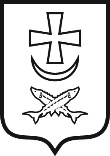 администрация  города  азоваПостановлеНИеНаименование программыМуниципальная политика города АзоваМуниципальная политика города АзоваМуниципальная политика города АзоваОтветственный     
исполнитель       
программыАдминистрация города Азова Администрация города Азова Администрация города Азова Структурное подразделение, отвечающее зареализацию мероприятий программыв соответствии с функциональными  полномочиямиОтдел организационной работы Отдел организационной работы Отдел организационной работы Соисполнители программы ОтсутствуютОтсутствуютОтсутствуютУчастники программы Отдел организационной работы, сектор муниципальной службы и противодействия коррупции, отдел общественных связей,                                                                                                                                                                                                                                                                                                                                                                                                                                                                                                                                                                                                                                                                                                                                                                                                                                                                                                                                                                                                                                                                                                                                                                                                                                                                                                                                                                                                                                                                                                                                                                                                                                                                                                                                                                                                                                                                                                                                                                                                                                                                                                                                                                                                                                                                                                                                                                                                                                                                                                                                                                                                                                                                                                                                                                                                                                                                                                                                                                                                                                                                                                                                                                                                                                                                                                                                                                                        пресс-служба, отраслевые (функциональные) органы администрации, МКУ г. Азова «Департамент ЖКХ»,отдел развития туризма, Департамент социального развития г. Азова, Управление образования г. АзоваОтдел организационной работы, сектор муниципальной службы и противодействия коррупции, отдел общественных связей,                                                                                                                                                                                                                                                                                                                                                                                                                                                                                                                                                                                                                                                                                                                                                                                                                                                                                                                                                                                                                                                                                                                                                                                                                                                                                                                                                                                                                                                                                                                                                                                                                                                                                                                                                                                                                                                                                                                                                                                                                                                                                                                                                                                                                                                                                                                                                                                                                                                                                                                                                                                                                                                                                                                                                                                                                                                                                                                                                                                                                                                                                                                                                                                                                                                                                                                                                                                        пресс-служба, отраслевые (функциональные) органы администрации, МКУ г. Азова «Департамент ЖКХ»,отдел развития туризма, Департамент социального развития г. Азова, Управление образования г. АзоваОтдел организационной работы, сектор муниципальной службы и противодействия коррупции, отдел общественных связей,                                                                                                                                                                                                                                                                                                                                                                                                                                                                                                                                                                                                                                                                                                                                                                                                                                                                                                                                                                                                                                                                                                                                                                                                                                                                                                                                                                                                                                                                                                                                                                                                                                                                                                                                                                                                                                                                                                                                                                                                                                                                                                                                                                                                                                                                                                                                                                                                                                                                                                                                                                                                                                                                                                                                                                                                                                                                                                                                                                                                                                                                                                                                                                                                                                                                                                                                                                                        пресс-служба, отраслевые (функциональные) органы администрации, МКУ г. Азова «Департамент ЖКХ»,отдел развития туризма, Департамент социального развития г. Азова, Управление образования г. АзоваПодпрограммы программы1. «Развитие муниципального управления и муниципальной службы в городе Азове»;2. «Развитие печатных СМИ»;3. «Развитие международного и межмуниципального сотрудничества»;4. «Содействие развитию институтов и инициатив гражданского общества в городе Азове»;5. «Укрепление единства российской нации и этнокультурное развитие народов в муниципальном образовании «Город Азов»1. «Развитие муниципального управления и муниципальной службы в городе Азове»;2. «Развитие печатных СМИ»;3. «Развитие международного и межмуниципального сотрудничества»;4. «Содействие развитию институтов и инициатив гражданского общества в городе Азове»;5. «Укрепление единства российской нации и этнокультурное развитие народов в муниципальном образовании «Город Азов»1. «Развитие муниципального управления и муниципальной службы в городе Азове»;2. «Развитие печатных СМИ»;3. «Развитие международного и межмуниципального сотрудничества»;4. «Содействие развитию институтов и инициатив гражданского общества в городе Азове»;5. «Укрепление единства российской нации и этнокультурное развитие народов в муниципальном образовании «Город Азов»Программно- целевые  инструменты   программы  ОтсутствуютОтсутствуютОтсутствуютЦели  программы- совершенствование муниципальной политики, развитие гражданского общества и повышение уровня удовлетворенности граждан деятельностью органов местного самоуправления,-укрепление общероссийской гражданской идентичности и единства многонационального народа Российской Федерации, обеспечение межнационального мира и согласия.- совершенствование муниципальной политики, развитие гражданского общества и повышение уровня удовлетворенности граждан деятельностью органов местного самоуправления,-укрепление общероссийской гражданской идентичности и единства многонационального народа Российской Федерации, обеспечение межнационального мира и согласия.- совершенствование муниципальной политики, развитие гражданского общества и повышение уровня удовлетворенности граждан деятельностью органов местного самоуправления,-укрепление общероссийской гражданской идентичности и единства многонационального народа Российской Федерации, обеспечение межнационального мира и согласия.Задачи            
программы      - создание условий для оптимизации взаимодействия органов местного самоуправления с населением, снижения уровня текучести кадров на муниципальной службе и повышения эффективности системы непрерывного профессионального развития муниципальных служащих;- создание условий для информирования населения о деятельности органов местного самоуправления;- развитие международных и межмуниципальных  связей города Азова;- обеспечение реализации мер по поддержке и развитию некоммерческих организаций (далее – НКО) и  территориального общественного самоуправления (далее – ТОС) на муниципальном уровне;- создание условий межэтнического и межкультурного диалога и взаимоуважения, формирование культуры межэтнического общения- создание условий для оптимизации взаимодействия органов местного самоуправления с населением, снижения уровня текучести кадров на муниципальной службе и повышения эффективности системы непрерывного профессионального развития муниципальных служащих;- создание условий для информирования населения о деятельности органов местного самоуправления;- развитие международных и межмуниципальных  связей города Азова;- обеспечение реализации мер по поддержке и развитию некоммерческих организаций (далее – НКО) и  территориального общественного самоуправления (далее – ТОС) на муниципальном уровне;- создание условий межэтнического и межкультурного диалога и взаимоуважения, формирование культуры межэтнического общения- создание условий для оптимизации взаимодействия органов местного самоуправления с населением, снижения уровня текучести кадров на муниципальной службе и повышения эффективности системы непрерывного профессионального развития муниципальных служащих;- создание условий для информирования населения о деятельности органов местного самоуправления;- развитие международных и межмуниципальных  связей города Азова;- обеспечение реализации мер по поддержке и развитию некоммерческих организаций (далее – НКО) и  территориального общественного самоуправления (далее – ТОС) на муниципальном уровне;- создание условий межэтнического и межкультурного диалога и взаимоуважения, формирование культуры межэтнического общенияЦелевые    показатели        
программы      доля граждан, положительно оценивающих деятельность органов местного самоуправления;доля граждан, у которых сформирована общероссийская гражданская идентичностьдоля граждан, положительно оценивающих деятельность органов местного самоуправления;доля граждан, у которых сформирована общероссийская гражданская идентичностьдоля граждан, положительно оценивающих деятельность органов местного самоуправления;доля граждан, у которых сформирована общероссийская гражданская идентичностьЭтапы и сроки     
реализации        
программы      Срок реализации программы – 2019-2030 годы.Этапы не выделяютсяСрок реализации программы – 2019-2030 годы.Этапы не выделяютсяСрок реализации программы – 2019-2030 годы.Этапы не выделяютсяРесурсное обеспечение программы      объем бюджетных ассигнований на реализацию программы из средств бюджета города Азова составляет – 18 602,4 тыс. рублей.объем бюджетных ассигнований на реализацию программы по годам составляет (тыс. рублей):объем бюджетных ассигнований на реализацию программы из средств бюджета города Азова составляет – 18 602,4 тыс. рублей.объем бюджетных ассигнований на реализацию программы по годам составляет (тыс. рублей):объем бюджетных ассигнований на реализацию программы из средств бюджета города Азова составляет – 18 602,4 тыс. рублей.объем бюджетных ассигнований на реализацию программы по годам составляет (тыс. рублей):годвсегобюджет города Азова20191895,41895,420201853,91853,920211968,81968,820221412,91412,920231994,71994,72024839,4839,420250,00,020261055,71055,720271895,41895,420281895,41895,420291895,41895,420301895,41895,4Ожидаемые  
результаты
реализации        
программы      - оптимизация взаимодействия органов местного самоуправления с населением;- повышение информированности населения о деятельности органов местного самоуправления;- развитие и укрепление побратимских и партнерских связей города Азова;- появление постоянно действующих диалоговых площадок между Администрацией города Азова и институтами гражданского общества по вопросам социально-экономической политики города Азова;- повышение уровня толерантного отношения к представителям другой национальности, отсутствие конфликтов на межнациональной почве- оптимизация взаимодействия органов местного самоуправления с населением;- повышение информированности населения о деятельности органов местного самоуправления;- развитие и укрепление побратимских и партнерских связей города Азова;- появление постоянно действующих диалоговых площадок между Администрацией города Азова и институтами гражданского общества по вопросам социально-экономической политики города Азова;- повышение уровня толерантного отношения к представителям другой национальности, отсутствие конфликтов на межнациональной почве- оптимизация взаимодействия органов местного самоуправления с населением;- повышение информированности населения о деятельности органов местного самоуправления;- развитие и укрепление побратимских и партнерских связей города Азова;- появление постоянно действующих диалоговых площадок между Администрацией города Азова и институтами гражданского общества по вопросам социально-экономической политики города Азова;- повышение уровня толерантного отношения к представителям другой национальности, отсутствие конфликтов на межнациональной почвеНаименование подпрограммы муниципальной программы «Развитие муниципального управления и муниципальной службы в городе Азове»«Развитие муниципального управления и муниципальной службы в городе Азове»«Развитие муниципального управления и муниципальной службы в городе Азове»Ответственный исполнитель подпрограммыАдминистрация города Азова Администрация города Азова Администрация города Азова Структурное подразделение, отвечающее зареализацию мероприятий подпрограммыв соответствии с функциональными  полномочиямисектор муниципальной службы и противодействия коррупциисектор муниципальной службы и противодействия коррупциисектор муниципальной службы и противодействия коррупцииУчастники подпрограммысектор муниципальной службы и противодействия коррупции;пресс-служба;отраслевые (функциональные) органы администрациисектор муниципальной службы и противодействия коррупции;пресс-служба;отраслевые (функциональные) органы администрациисектор муниципальной службы и противодействия коррупции;пресс-служба;отраслевые (функциональные) органы администрацииПрограммно-целевые инструменты подпрограммыотсутствуют отсутствуют отсутствуют Цели подпрограммысовершенствование муниципального управления и муниципальной службы в городе Азове, формирование качественного профессионального состава муниципальной службысовершенствование муниципального управления и муниципальной службы в городе Азове, формирование качественного профессионального состава муниципальной службысовершенствование муниципального управления и муниципальной службы в городе Азове, формирование качественного профессионального состава муниципальной службыЗадачи подпрограммысоздание условий для повышения  эффективности деятельности Администрации города Азова в области муниципального управления;укрепление кадрового потенциала органов местного самоуправления; создание условий для информационного  обеспечения муниципальной службы создание условий для повышения  эффективности деятельности Администрации города Азова в области муниципального управления;укрепление кадрового потенциала органов местного самоуправления; создание условий для информационного  обеспечения муниципальной службы создание условий для повышения  эффективности деятельности Администрации города Азова в области муниципального управления;укрепление кадрового потенциала органов местного самоуправления; создание условий для информационного  обеспечения муниципальной службы Целевые показатели подпрограммыдоля вакантных должностей муниципальной службы, замещаемых на основе конкурса;доля вакантных должностей муниципальной службы, замещаемых на основе назначения из кадрового резерва; доля лиц, назначенных на должности муниципальной службы из муниципального резерва управленческих кадров;доля муниципальных служащих, имеющих высшее образование;доля муниципальных служащих, в отношении которых проведены мероприятия по дополнительному профессиональному образованию (профессиональному развитию);доля вакантных должностей муниципальной службы, замещенных на основе назначения из кадрового резерва, муниципального резерва управленческих кадров;доля лиц, назначенных на должности муниципальной службы из кадрового резерва, муниципального резерва управленческих кадров;доля вакантных должностей муниципальной службы высшей группы, замещенных на основе назначения из кадрового резерва, муниципального резерва управленческих кадровдоля вакантных должностей муниципальной службы, замещаемых на основе конкурса;доля вакантных должностей муниципальной службы, замещаемых на основе назначения из кадрового резерва; доля лиц, назначенных на должности муниципальной службы из муниципального резерва управленческих кадров;доля муниципальных служащих, имеющих высшее образование;доля муниципальных служащих, в отношении которых проведены мероприятия по дополнительному профессиональному образованию (профессиональному развитию);доля вакантных должностей муниципальной службы, замещенных на основе назначения из кадрового резерва, муниципального резерва управленческих кадров;доля лиц, назначенных на должности муниципальной службы из кадрового резерва, муниципального резерва управленческих кадров;доля вакантных должностей муниципальной службы высшей группы, замещенных на основе назначения из кадрового резерва, муниципального резерва управленческих кадровдоля вакантных должностей муниципальной службы, замещаемых на основе конкурса;доля вакантных должностей муниципальной службы, замещаемых на основе назначения из кадрового резерва; доля лиц, назначенных на должности муниципальной службы из муниципального резерва управленческих кадров;доля муниципальных служащих, имеющих высшее образование;доля муниципальных служащих, в отношении которых проведены мероприятия по дополнительному профессиональному образованию (профессиональному развитию);доля вакантных должностей муниципальной службы, замещенных на основе назначения из кадрового резерва, муниципального резерва управленческих кадров;доля лиц, назначенных на должности муниципальной службы из кадрового резерва, муниципального резерва управленческих кадров;доля вакантных должностей муниципальной службы высшей группы, замещенных на основе назначения из кадрового резерва, муниципального резерва управленческих кадровЭтапы и сроки реализации подпрограммы2019-2030 годы.Этапы не выделяются2019-2030 годы.Этапы не выделяются2019-2030 годы.Этапы не выделяютсяРесурсное обеспечение подпрограммы      объем бюджетных ассигнований на реализацию подпрограммы из средств бюджета города Азова составляет –1 132,6 тыс. рублей;объем бюджетных ассигнований на реализацию подпрограммы по годам составляет (тыс. рублей):   объем бюджетных ассигнований на реализацию подпрограммы из средств бюджета города Азова составляет –1 132,6 тыс. рублей;объем бюджетных ассигнований на реализацию подпрограммы по годам составляет (тыс. рублей):   объем бюджетных ассигнований на реализацию подпрограммы из средств бюджета города Азова составляет –1 132,6 тыс. рублей;объем бюджетных ассигнований на реализацию подпрограммы по годам составляет (тыс. рублей):   годвсегобюджет города Азова2019137,5137,5202021,021,0202197,197,1202255,055,02023105,8105,8202460,460,420250,00,02026105,8105,82027137,5137,52028137,5137,52029137,5137,52030137,5137,5Ожидаемые результаты реализации подпрограммыформирование комплекса мероприятий по повышению результативности деятельности органов местного самоуправления;повышение уровня дополнительного профессионального образования муниципальных служащих;формирование высококвалифицированного кадрового состава муниципальной службы;стабилизация численности муниципальных служащих в установленных рамках, недопущение ее роста;повышение уровня доверия населения к муниципальным служащим.формирование комплекса мероприятий по повышению результативности деятельности органов местного самоуправления;повышение уровня дополнительного профессионального образования муниципальных служащих;формирование высококвалифицированного кадрового состава муниципальной службы;стабилизация численности муниципальных служащих в установленных рамках, недопущение ее роста;повышение уровня доверия населения к муниципальным служащим.формирование комплекса мероприятий по повышению результативности деятельности органов местного самоуправления;повышение уровня дополнительного профессионального образования муниципальных служащих;формирование высококвалифицированного кадрового состава муниципальной службы;стабилизация численности муниципальных служащих в установленных рамках, недопущение ее роста;повышение уровня доверия населения к муниципальным служащим.Наименование подпрограммы  «Развитие печатных СМИ» «Развитие печатных СМИ» «Развитие печатных СМИ»Ответственный исполнитель подпрограммы Администрация города Азова Администрация города Азова Администрация города Азова Структурное подразделение, отвечающее зареализацию мероприятий подпрограммыв соответствии с функциональными  полномочиямиОтдел организационной работы Отдел организационной работы Отдел организационной работы Участники подпрограммы Отдел организационной работы Отдел организационной работы Отдел организационной работы Программно-целевые инструменты подпрограммыотсутствуютотсутствуютотсутствуютЦели подпрограммы информирование населения о деятельности органов местного самоуправления и процессах социально-экономического развития города Азоваинформирование населения о деятельности органов местного самоуправления и процессах социально-экономического развития города Азоваинформирование населения о деятельности органов местного самоуправления и процессах социально-экономического развития города АзоваЗадачи подпрограммы содействие производству, выпуску и распространению средств массовой информации, включенных в областной Реестр средств массовой информации;обеспечение своевременного опубликования официальной информации о деятельности органов местного самоуправления в установленном законодательством объеме для жителей города Азовасодействие производству, выпуску и распространению средств массовой информации, включенных в областной Реестр средств массовой информации;обеспечение своевременного опубликования официальной информации о деятельности органов местного самоуправления в установленном законодательством объеме для жителей города Азовасодействие производству, выпуску и распространению средств массовой информации, включенных в областной Реестр средств массовой информации;обеспечение своевременного опубликования официальной информации о деятельности органов местного самоуправления в установленном законодательством объеме для жителей города АзоваЦелевые показатели подпрограммыколичествономеров газеты «Азовская неделя»;доля опубликованных нормативных правовых актов в газете «Азов официальный», являющейся официальным источником опубликования правовых актов города Азова, к общему количеству нормативных правовых актов, подлежащих официальному опубликованиюколичествономеров газеты «Азовская неделя»;доля опубликованных нормативных правовых актов в газете «Азов официальный», являющейся официальным источником опубликования правовых актов города Азова, к общему количеству нормативных правовых актов, подлежащих официальному опубликованиюколичествономеров газеты «Азовская неделя»;доля опубликованных нормативных правовых актов в газете «Азов официальный», являющейся официальным источником опубликования правовых актов города Азова, к общему количеству нормативных правовых актов, подлежащих официальному опубликованиюЭтапы и сроки реализации подпрограммы 2019 – 2030 годы.Этапы не выделяются2019 – 2030 годы.Этапы не выделяются2019 – 2030 годы.Этапы не выделяютсяРесурсное обеспечение подпрограммы      общий объем бюджетных ассигнований на реализацию подпрограммы из средств бюджета города Азова составляет – 11 374,0 тыс. рублей;объем бюджетных ассигнований на реализацию подпрограммы по годам составляет (тыс. рублей):общий объем бюджетных ассигнований на реализацию подпрограммы из средств бюджета города Азова составляет – 11 374,0 тыс. рублей;объем бюджетных ассигнований на реализацию подпрограммы по годам составляет (тыс. рублей):общий объем бюджетных ассигнований на реализацию подпрограммы из средств бюджета города Азова составляет – 11 374,0 тыс. рублей;объем бюджетных ассигнований на реализацию подпрограммы по годам составляет (тыс. рублей):годвсегобюджет города Азова20191233,41233,420201383,41383,420211079,21079,22022953,4953,42023834,0834,02024417,0417,020250,00,02026540,0540,020271233,41233,420281233,41233,420291233,41233,420301233,41233,4Ожидаемые результаты реализации муниципальной программы города АзоваВ результате реализации подпрограммы к 2030 году предполагается:- повышение уровня информированности населения о деятельности органов местного самоуправленияВ результате реализации подпрограммы к 2030 году предполагается:- повышение уровня информированности населения о деятельности органов местного самоуправленияВ результате реализации подпрограммы к 2030 году предполагается:- повышение уровня информированности населения о деятельности органов местного самоуправленияНаименование подпрограммы «Развитие международного и межмуниципального сотрудничества»«Развитие международного и межмуниципального сотрудничества»«Развитие международного и межмуниципального сотрудничества»Ответственный исполнитель подпрограммы Администрация города Азова Администрация города Азова Администрация города Азова Структурное подразделение, отвечающее зареализацию мероприятий подпрограммыв соответствии с функциональными  полномочиямиотдел общественных связей отдел общественных связей отдел общественных связей Участники подпрограммы отдел общественных связей отдел общественных связей отдел общественных связей Программно-целевые инструменты  подпрограммыотсутствуютотсутствуютотсутствуютЦель подпрограммы создание благоприятных условий для развития международного и межмуниципального сотрудничества, установления и укрепления  побратимских и партнерских связейсоздание благоприятных условий для развития международного и межмуниципального сотрудничества, установления и укрепления  побратимских и партнерских связейсоздание благоприятных условий для развития международного и межмуниципального сотрудничества, установления и укрепления  побратимских и партнерских связейЗадачиподпрограммы  развитие взаимодействия города Азова в сфере международного и межмуниципального сотрудничества;развитие сотрудничества города Азова с другими муниципальными образованиями  развитие взаимодействия города Азова в сфере международного и межмуниципального сотрудничества;развитие сотрудничества города Азова с другими муниципальными образованиями  развитие взаимодействия города Азова в сфере международного и межмуниципального сотрудничества;развитие сотрудничества города Азова с другими муниципальными образованиями  Целевые показатели подпрограммы количество городских мероприятий по приему официальных делегаций российских и зарубежных муниципальных образований;количество мероприятий, осуществляемых в рамках международного и межмуниципального сотрудничества, в которых участвуют представители официальных делегаций города Азова;количество муниципальных образований, с которыми у города Азова установлены различные формы сотрудничества (побратимские, партнерские и иные);количество межмуниципальных объединений, в состав которых входит город Азов;количество международных организаций, в состав которых входит город Азовколичество городских мероприятий по приему официальных делегаций российских и зарубежных муниципальных образований;количество мероприятий, осуществляемых в рамках международного и межмуниципального сотрудничества, в которых участвуют представители официальных делегаций города Азова;количество муниципальных образований, с которыми у города Азова установлены различные формы сотрудничества (побратимские, партнерские и иные);количество межмуниципальных объединений, в состав которых входит город Азов;количество международных организаций, в состав которых входит город Азовколичество городских мероприятий по приему официальных делегаций российских и зарубежных муниципальных образований;количество мероприятий, осуществляемых в рамках международного и межмуниципального сотрудничества, в которых участвуют представители официальных делегаций города Азова;количество муниципальных образований, с которыми у города Азова установлены различные формы сотрудничества (побратимские, партнерские и иные);количество межмуниципальных объединений, в состав которых входит город Азов;количество международных организаций, в состав которых входит город АзовЭтапы и сроки реализации подпрограммы 2019-2030 годы2019-2030 годы2019-2030 годыРесурсное обеспечение подпрограммы      объем бюджетных ассигнований на реализацию подпрограммы из средств бюджета города Азова составляет – 4 750,8 тыс. рублей;объем бюджетных ассигнований на реализацию подпрограммы по годам составляет (тыс. рублей):   объем бюджетных ассигнований на реализацию подпрограммы из средств бюджета города Азова составляет – 4 750,8 тыс. рублей;объем бюджетных ассигнований на реализацию подпрограммы по годам составляет (тыс. рублей):   объем бюджетных ассигнований на реализацию подпрограммы из средств бюджета города Азова составляет – 4 750,8 тыс. рублей;объем бюджетных ассигнований на реализацию подпрограммы по годам составляет (тыс. рублей):   годвсегобюджет города Азова2019479,5479,52020404,5404,52021392,5392,52022389,5389,52023409,9409,92024347,0347,020250,00,02026409,9409,92027479,5479,52028479,5479,52029479,5479,52030479,5479,5Ожидаемые результаты реализации  подпрограммыразвитие и укрепление побратимских и партнерских связей города Азоваразвитие и укрепление побратимских и партнерских связей города Азоваразвитие и укрепление побратимских и партнерских связей города АзоваНаименование подпрограммы «Содействие развитию институтов
и инициатив гражданского общества в городе Азове»«Содействие развитию институтов
и инициатив гражданского общества в городе Азове»«Содействие развитию институтов
и инициатив гражданского общества в городе Азове»Ответственный исполнитель подпрограммы Администрации города Азова Администрации города Азова Администрации города Азова Структурное подразделение, отвечающее зареализацию мероприятий подпрограммыв соответствии с функциональными  полномочиямиотдел общественных связей отдел общественных связей отдел общественных связей Участники подпрограммы отдел общественных связей,пресс-служба,МКУ г. Азова «Департамент ЖКХ»отдел общественных связей,пресс-служба,МКУ г. Азова «Департамент ЖКХ»отдел общественных связей,пресс-служба,МКУ г. Азова «Департамент ЖКХ»Программно-целевые инструменты  подпрограммыотсутствуютотсутствуютотсутствуютЦель подпрограммы Создание благоприятных условий для развития институтов гражданского общества на территории города АзоваСоздание благоприятных условий для развития институтов гражданского общества на территории города АзоваСоздание благоприятных условий для развития институтов гражданского общества на территории города АзоваЗадачиподпрограммы  внедрение социальных моделей и технологий поддержки социально ориентированных некоммерческих организаций (далее – СО НКО) и гражданских инициатив;привлечение населения к решению актуальных проблем города Азовавнедрение социальных моделей и технологий поддержки социально ориентированных некоммерческих организаций (далее – СО НКО) и гражданских инициатив;привлечение населения к решению актуальных проблем города Азовавнедрение социальных моделей и технологий поддержки социально ориентированных некоммерческих организаций (далее – СО НКО) и гражданских инициатив;привлечение населения к решению актуальных проблем города АзоваЦелевые показатели подпрограммы количество мероприятий, проводимых СО НКО в рамках реализации общественно значимых (социальных) программ (проектов) на средства субсидий, выделенных из бюджета города Азова;количество публикаций об осуществлении ТОС в г. Азове в муниципальных СМИ и на официальном сайте Администрации города Азова;количество представителей органов ТОС,  принимающих участиевпубличных слушаниях;количество коллегиальных органов Администрации города Азова, к работе которых привлекаются  представители органов ТОС;количество реализованных инициатив ТОС в рамках финансирования на реализацию инициатив ТОС, признанного победителем в областном конкурсеколичество мероприятий, проводимых СО НКО в рамках реализации общественно значимых (социальных) программ (проектов) на средства субсидий, выделенных из бюджета города Азова;количество публикаций об осуществлении ТОС в г. Азове в муниципальных СМИ и на официальном сайте Администрации города Азова;количество представителей органов ТОС,  принимающих участиевпубличных слушаниях;количество коллегиальных органов Администрации города Азова, к работе которых привлекаются  представители органов ТОС;количество реализованных инициатив ТОС в рамках финансирования на реализацию инициатив ТОС, признанного победителем в областном конкурсеколичество мероприятий, проводимых СО НКО в рамках реализации общественно значимых (социальных) программ (проектов) на средства субсидий, выделенных из бюджета города Азова;количество публикаций об осуществлении ТОС в г. Азове в муниципальных СМИ и на официальном сайте Администрации города Азова;количество представителей органов ТОС,  принимающих участиевпубличных слушаниях;количество коллегиальных органов Администрации города Азова, к работе которых привлекаются  представители органов ТОС;количество реализованных инициатив ТОС в рамках финансирования на реализацию инициатив ТОС, признанного победителем в областном конкурсеЭтапы и сроки реализации подпрограммы2019-2030 годы2019-2030 годы2019-2030 годыРесурсное обеспечение подпрограммы      объем бюджетных ассигнований на реализацию подпрограммы из средств бюджета города Азова составляет – 1 316,0 тыс. рублей;объем бюджетных ассигнований на реализацию подпрограммы по годам составляет (тыс. рублей):   объем бюджетных ассигнований на реализацию подпрограммы из средств бюджета города Азова составляет – 1 316,0 тыс. рублей;объем бюджетных ассигнований на реализацию подпрограммы по годам составляет (тыс. рублей):   объем бюджетных ассигнований на реализацию подпрограммы из средств бюджета города Азова составляет – 1 316,0 тыс. рублей;объем бюджетных ассигнований на реализацию подпрограммы по годам составляет (тыс. рублей):   годвсегобюджет города Азова201945,045,0202045,045,02021400,0400,0202215,015,02023616,0616,0202415,015,020250,00,020260,00,0202745,045,0202845,045,0202945,045,0203045,045,0Ожидаемые результаты реализации  подпрограммыпоявление постоянно действующих диалоговых площадок между администрацией города Азова и институтами гражданского общества по вопросам социально-экономической политики города Азова, обеспечение реализации мер по поддержке и развитию ТОС на муниципальном уровне.появление постоянно действующих диалоговых площадок между администрацией города Азова и институтами гражданского общества по вопросам социально-экономической политики города Азова, обеспечение реализации мер по поддержке и развитию ТОС на муниципальном уровне.появление постоянно действующих диалоговых площадок между администрацией города Азова и институтами гражданского общества по вопросам социально-экономической политики города Азова, обеспечение реализации мер по поддержке и развитию ТОС на муниципальном уровне.Наименование подпрограммы«Укрепление единства российской нации и этнокультурное развитие народов в муниципальном образовании «Город Азов»«Укрепление единства российской нации и этнокультурное развитие народов в муниципальном образовании «Город Азов»«Укрепление единства российской нации и этнокультурное развитие народов в муниципальном образовании «Город Азов»Ответственный исполнительАдминистрация города Азова Администрация города Азова Администрация города Азова Структурное подразделение, отвечающее за реализацию мероприятий подпрограммы в соответствии с функциональными полномочиямиотдел общественных связейотдел общественных связейотдел общественных связейУчастники подпрограммыотдел общественных связей, пресс-служба,отдел развития туризма, Департамент социального развития г. Азова,Управление образования г. Азоваотдел общественных связей, пресс-служба,отдел развития туризма, Департамент социального развития г. Азова,Управление образования г. Азоваотдел общественных связей, пресс-служба,отдел развития туризма, Департамент социального развития г. Азова,Управление образования г. АзоваПрограммно-целевые инструменты подпрограммыотсутствуютотсутствуютотсутствуютЦель подпрограммыувеличение доли граждан, участвующих в мероприятиях, направленных на укрепление общероссийского гражданского единства и гармонизацию межэтнических отношенийувеличение доли граждан, участвующих в мероприятиях, направленных на укрепление общероссийского гражданского единства и гармонизацию межэтнических отношенийувеличение доли граждан, участвующих в мероприятиях, направленных на укрепление общероссийского гражданского единства и гармонизацию межэтнических отношенийЗадачи подпрограммыформирование общероссийской гражданской идентичности у жителей муниципального образования «Город Азов»;содействие развитию этнокультурного многообразия на территории муниципального образования «Город Азов»;предупреждение межнациональных (межэтнических)      конфликтов на территории муниципального образования «Город Азов»формирование общероссийской гражданской идентичности у жителей муниципального образования «Город Азов»;содействие развитию этнокультурного многообразия на территории муниципального образования «Город Азов»;предупреждение межнациональных (межэтнических)      конфликтов на территории муниципального образования «Город Азов»формирование общероссийской гражданской идентичности у жителей муниципального образования «Город Азов»;содействие развитию этнокультурного многообразия на территории муниципального образования «Город Азов»;предупреждение межнациональных (межэтнических)      конфликтов на территории муниципального образования «Город Азов»Целевые показатели подпрограммыприрост числа участников мероприятий, направленных на укрепление общероссийского гражданского единства, проживающих на территории муниципального образования «Город Азов»;прирост числа участников мероприятий, направленных на этнокультурное развитие народов, проживающих на территории муниципального образования «Город Азов»;количество проведенных мероприятий, направленных на укрепление общероссийского гражданского единства и гармонизацию межэтнических отношений на территории муниципального образования «Город Азов»;доля граждан, участвующих в мероприятиях, направленных на укрепление общероссийского гражданского единства и гармонизацию межэтнических отношенийприрост числа участников мероприятий, направленных на укрепление общероссийского гражданского единства, проживающих на территории муниципального образования «Город Азов»;прирост числа участников мероприятий, направленных на этнокультурное развитие народов, проживающих на территории муниципального образования «Город Азов»;количество проведенных мероприятий, направленных на укрепление общероссийского гражданского единства и гармонизацию межэтнических отношений на территории муниципального образования «Город Азов»;доля граждан, участвующих в мероприятиях, направленных на укрепление общероссийского гражданского единства и гармонизацию межэтнических отношенийприрост числа участников мероприятий, направленных на укрепление общероссийского гражданского единства, проживающих на территории муниципального образования «Город Азов»;прирост числа участников мероприятий, направленных на этнокультурное развитие народов, проживающих на территории муниципального образования «Город Азов»;количество проведенных мероприятий, направленных на укрепление общероссийского гражданского единства и гармонизацию межэтнических отношений на территории муниципального образования «Город Азов»;доля граждан, участвующих в мероприятиях, направленных на укрепление общероссийского гражданского единства и гармонизацию межэтнических отношенийСроки реализации 2023 –2030 годы.Этапы не выделяются2023 –2030 годы.Этапы не выделяются2023 –2030 годы.Этапы не выделяютсяРесурсное обеспечение подпрограммыобщий объем бюджетных ассигнований на реализацию подпрограммы из средств бюджета города Азова составляет – 29,0 тыс. рублей;объем бюджетных ассигнований на реализацию подпрограммы по годам составляет (тыс. рублей):общий объем бюджетных ассигнований на реализацию подпрограммы из средств бюджета города Азова составляет – 29,0 тыс. рублей;объем бюджетных ассигнований на реализацию подпрограммы по годам составляет (тыс. рублей):общий объем бюджетных ассигнований на реализацию подпрограммы из средств бюджета города Азова составляет – 29,0 тыс. рублей;объем бюджетных ассигнований на реализацию подпрограммы по годам составляет (тыс. рублей):годвсегобюджет города Азова202329,029,020240,00,020250,00,020260,00,020270,00,020280,00,020290,00,020300,00,0Ожидаемые результаты  реализации подпрограммырост уровня общероссийской гражданской идентичности;снижение уровня конфликтогенности межэтнических отношений;повышение уровня толерантного отношения к представителям другой национальности;увеличение числа мероприятий, направленных на этнокультурное развитие народоврост уровня общероссийской гражданской идентичности;снижение уровня конфликтогенности межэтнических отношений;повышение уровня толерантного отношения к представителям другой национальности;увеличение числа мероприятий, направленных на этнокультурное развитие народоврост уровня общероссийской гражданской идентичности;снижение уровня конфликтогенности межэтнических отношений;повышение уровня толерантного отношения к представителям другой национальности;увеличение числа мероприятий, направленных на этнокультурное развитие народов№п/пНаименование инициативыСтоимость,  тыс. руб.2021 год1.Обустройство места накопления (площадки) твердых коммунальных отходов, расположенного по адресу: г. Азов, в районе бул. Петровский, 22289,9252.Благоустройство общественной территории, расположенной по адресу: г. Азов, в районе бул. Петровский, 20110,075Итого:400,0№п/пНаименование инициативыСтоимость,  тыс. руб.2023 год1.Благоустройство мест накопления (площадки) твердых коммунальных отходов, расположенной по адресу: г. Азов, ул. Васильева, 77/79162,412.Благоустройство мест накопления (площадки) твердых коммунальных отходов, расположенной по адресу: г. Азов, ул. Севастопольская, 27239,523.Благоустройство общественной территории, расположенной по адресу: г. Азов, от  ул.Макаровского, 23 до ул. Макаровского, 25а198,07Итого:600,00№
п/пНомер и наименование показателя (индикатора)   
Вид показа-теляЕди-ницаизме-ренияЗначения показателейЗначения показателейЗначения показателейЗначения показателейЗначения показателейЗначения показателейЗначения показателейЗначения показателейЗначения показателейЗначения показателейЗначения показателейЗначения показателейЗначения показателей№
п/пНомер и наименование показателя (индикатора)   
Вид показа-теляЕди-ницаизме-рения2018год2019 год2020 год2021 год2022 год 2023 год2024 год2025 год2026 год2027 год2028 год2029 год2030 год1234567891011121314151617Муниципальная программа города Азова «Муниципальная политика города Азова»Муниципальная программа города Азова «Муниципальная политика города Азова»Муниципальная программа города Азова «Муниципальная политика города Азова»Муниципальная программа города Азова «Муниципальная политика города Азова»Муниципальная программа города Азова «Муниципальная политика города Азова»Муниципальная программа города Азова «Муниципальная политика города Азова»Муниципальная программа города Азова «Муниципальная политика города Азова»Муниципальная программа города Азова «Муниципальная политика города Азова»Муниципальная программа города Азова «Муниципальная политика города Азова»Муниципальная программа города Азова «Муниципальная политика города Азова»Муниципальная программа города Азова «Муниципальная политика города Азова»Муниципальная программа города Азова «Муниципальная политика города Азова»Муниципальная программа города Азова «Муниципальная политика города Азова»Муниципальная программа города Азова «Муниципальная политика города Азова»Муниципальная программа города Азова «Муниципальная политика города Азова»Муниципальная программа города Азова «Муниципальная политика города Азова»Муниципальная программа города Азова «Муниципальная политика города Азова»1Показатель 1: доля граждан положительно оценивающих деятельность органов местного самоуправленияведомственный%52,152,251,451,551,551,651,651,751,851,952,052,052,02Показатель 2:Доля граждан, у которых сформирована общероссийская гражданская идентичностьведомственный%с 2023 годас 2023 годас 2023 годас 2023 годас 2023 года68,969,170,170,570,670,770,870,9Подпрограмма 1. «Развитие муниципального управления и муниципальной службы в городе Азове»;Подпрограмма 1. «Развитие муниципального управления и муниципальной службы в городе Азове»;Подпрограмма 1. «Развитие муниципального управления и муниципальной службы в городе Азове»;Подпрограмма 1. «Развитие муниципального управления и муниципальной службы в городе Азове»;Подпрограмма 1. «Развитие муниципального управления и муниципальной службы в городе Азове»;Подпрограмма 1. «Развитие муниципального управления и муниципальной службы в городе Азове»;Подпрограмма 1. «Развитие муниципального управления и муниципальной службы в городе Азове»;Подпрограмма 1. «Развитие муниципального управления и муниципальной службы в городе Азове»;Подпрограмма 1. «Развитие муниципального управления и муниципальной службы в городе Азове»;Подпрограмма 1. «Развитие муниципального управления и муниципальной службы в городе Азове»;Подпрограмма 1. «Развитие муниципального управления и муниципальной службы в городе Азове»;Подпрограмма 1. «Развитие муниципального управления и муниципальной службы в городе Азове»;Подпрограмма 1. «Развитие муниципального управления и муниципальной службы в городе Азове»;Подпрограмма 1. «Развитие муниципального управления и муниципальной службы в городе Азове»;Подпрограмма 1. «Развитие муниципального управления и муниципальной службы в городе Азове»;Подпрограмма 1. «Развитие муниципального управления и муниципальной службы в городе Азове»;Подпрограмма 1. «Развитие муниципального управления и муниципальной службы в городе Азове»;1.1Показатель 1.1:доля вакантных должностей муниципальной службы, замещаемых на основе конкурсаведомственный%131415161718192021222324251.2Показатель 1.2:доля вакантных должностей муниципальной службы, замещаемых на основе назначения из кадрового резерваведомственный%3031-----------1.3Показатель 1.3:Доля лиц, назначенных на должности муниципальной службы из муниципального резерва управленческих кадровведомственный%с 2019 года30-----------1.4Показатель 1.4: доля муниципальных служащих, имеющих высшее образованиеведомственный%88899090,59191,59292,59393,59494,5951.5Показатель 1.5: доля муниципальных служащих, в отношении которых проведены мероприятия  по  дополнительному профессиональному образованию (профессиональному развитию)ведомственный%с 2019 года38404241432510*46474849501.6Показатель 1.6:доля вакантных должностей муниципальной службы, замещенных на основе назначения из кадрового резерва, муниципального резерва управленческих кадровведомственный%с2020 годас 2020 года32----------1.7Показатель 1.7:доля лиц, назначенных на должности муниципальной службы из кадрового резерва, муниципального резерва управленческих кадровведомственный%с2020 годас 2020 года31323233343536373839401.8Показатель 1.8:доля вакантных должностей муниципальной службы высшей группы, замещенных на основе назначения из кадрового резерва, муниципального резерва управленческих кадровведомственный%с2021 годас 2021 годас 2021 года33343536373839404040Подпрограмма 2. «Развитие печатных СМИ»Подпрограмма 2. «Развитие печатных СМИ»Подпрограмма 2. «Развитие печатных СМИ»Подпрограмма 2. «Развитие печатных СМИ»Подпрограмма 2. «Развитие печатных СМИ»Подпрограмма 2. «Развитие печатных СМИ»Подпрограмма 2. «Развитие печатных СМИ»Подпрограмма 2. «Развитие печатных СМИ»Подпрограмма 2. «Развитие печатных СМИ»Подпрограмма 2. «Развитие печатных СМИ»Подпрограмма 2. «Развитие печатных СМИ»Подпрограмма 2. «Развитие печатных СМИ»Подпрограмма 2. «Развитие печатных СМИ»Подпрограмма 2. «Развитие печатных СМИ»Подпрограмма 2. «Развитие печатных СМИ»Подпрограмма 2. «Развитие печатных СМИ»Подпрограмма 2. «Развитие печатных СМИ»2.1.Показатель 2.1: Количество номеров газеты «Азовская неделя»ведомственныйединицс 2019 года525252525252-*52525252522.2.Показатель 2.2:Доля опубликованных нормативных правовых актов в газете «Азов официальный», являющейся официальным источником опубликования правовых актов города Азова, к общему количеству нормативных правовых актов, подлежащих официальному опубликованиюведомственный%с 2019 года100,0100,0100,0100,0100,0100,0-*100,0100,0100,0100,0100,0Подпрограмма 3. «Развитие международного и межмуниципального сотрудничества»Подпрограмма 3. «Развитие международного и межмуниципального сотрудничества»Подпрограмма 3. «Развитие международного и межмуниципального сотрудничества»Подпрограмма 3. «Развитие международного и межмуниципального сотрудничества»Подпрограмма 3. «Развитие международного и межмуниципального сотрудничества»Подпрограмма 3. «Развитие международного и межмуниципального сотрудничества»Подпрограмма 3. «Развитие международного и межмуниципального сотрудничества»Подпрограмма 3. «Развитие международного и межмуниципального сотрудничества»Подпрограмма 3. «Развитие международного и межмуниципального сотрудничества»Подпрограмма 3. «Развитие международного и межмуниципального сотрудничества»Подпрограмма 3. «Развитие международного и межмуниципального сотрудничества»Подпрограмма 3. «Развитие международного и межмуниципального сотрудничества»Подпрограмма 3. «Развитие международного и межмуниципального сотрудничества»Подпрограмма 3. «Развитие международного и межмуниципального сотрудничества»Подпрограмма 3. «Развитие международного и межмуниципального сотрудничества»Подпрограмма 3. «Развитие международного и межмуниципального сотрудничества»Подпрограмма 3. «Развитие международного и межмуниципального сотрудничества»3.1.Показатель 3.1: количество городских мероприятий по приему официальных делегаций российских и зарубежных муниципальных образованийведомственныйединиц57-11111*291010103.2.Показатель 3.2: количество мероприятий, осуществляемых в рамках международного и межмуниципального сотрудничества, в которых участвуют представители официальных делегаций города Азоваведомственныйединиц15255105665*6272828283.3.Показатель 3.3:количество муниципальных образований, с которыми у города Азова установлены различные формы сотрудничества (побратимские, партнерские  и иные) ведомственныйединицс 2019 года1616161717171818181919193.4.Показатель 3.4: количество межмуниципальных объединений, в состав которых входит город Азовведомственныйединиц63333331*444443.5.Показатель 3.5: количество международных организаций, в состав которых входит город Азовведомственныйединиц3333333344444Подпрограмма 4  «Содействие развитию институтов и инициатив гражданского общества в городе Азове»Подпрограмма 4  «Содействие развитию институтов и инициатив гражданского общества в городе Азове»Подпрограмма 4  «Содействие развитию институтов и инициатив гражданского общества в городе Азове»Подпрограмма 4  «Содействие развитию институтов и инициатив гражданского общества в городе Азове»Подпрограмма 4  «Содействие развитию институтов и инициатив гражданского общества в городе Азове»Подпрограмма 4  «Содействие развитию институтов и инициатив гражданского общества в городе Азове»Подпрограмма 4  «Содействие развитию институтов и инициатив гражданского общества в городе Азове»Подпрограмма 4  «Содействие развитию институтов и инициатив гражданского общества в городе Азове»Подпрограмма 4  «Содействие развитию институтов и инициатив гражданского общества в городе Азове»Подпрограмма 4  «Содействие развитию институтов и инициатив гражданского общества в городе Азове»Подпрограмма 4  «Содействие развитию институтов и инициатив гражданского общества в городе Азове»Подпрограмма 4  «Содействие развитию институтов и инициатив гражданского общества в городе Азове»Подпрограмма 4  «Содействие развитию институтов и инициатив гражданского общества в городе Азове»Подпрограмма 4  «Содействие развитию институтов и инициатив гражданского общества в городе Азове»Подпрограмма 4  «Содействие развитию институтов и инициатив гражданского общества в городе Азове»Подпрограмма 4  «Содействие развитию институтов и инициатив гражданского общества в городе Азове»Подпрограмма 4  «Содействие развитию институтов и инициатив гражданского общества в городе Азове»4.1.Показатель 4.1: количество мероприятий, проводимых СО НКО в рамках реализации общественнозначимых (социальных) программ (проектов) на  средства субсидий, выделенных из  бюджета города Азоваведомственныйединицс 2019 года99-393-*-*111111114.2Показатель 4.2:количество публикаций об осуществлении ТОС в г. Азове в муниципальных СМИ и на официальном сайте Администрации города Азоваведомственныйединицс 2019 года2344555566664.3.Показатель 4.3:количество представителей органов ТОС,  принимающих участиевпубличных слушаниях ведомственныйединицс 2019 года2526272829303132333435364.4Показатель 4.4:количество коллегиальных органов администрации г. Азова, к работе которых привлекаются  представители органов ТОСведомственныйединицс 2019 года4567891011121314154.5Показатель 4.5:количество реализованных инициатив ТОС в рамках финансирования на реализацию инициатив  ТОС, признанного победителем в областном конкурсеведомственныйединицс 2021 годас 2021 годас 2021 года2-3-------Подпрограмма 5 «Укрепление единства российской нации и этнокультурное развитие народов в муниципальном образовании «Город Азов»Подпрограмма 5 «Укрепление единства российской нации и этнокультурное развитие народов в муниципальном образовании «Город Азов»Подпрограмма 5 «Укрепление единства российской нации и этнокультурное развитие народов в муниципальном образовании «Город Азов»Подпрограмма 5 «Укрепление единства российской нации и этнокультурное развитие народов в муниципальном образовании «Город Азов»Подпрограмма 5 «Укрепление единства российской нации и этнокультурное развитие народов в муниципальном образовании «Город Азов»Подпрограмма 5 «Укрепление единства российской нации и этнокультурное развитие народов в муниципальном образовании «Город Азов»Подпрограмма 5 «Укрепление единства российской нации и этнокультурное развитие народов в муниципальном образовании «Город Азов»Подпрограмма 5 «Укрепление единства российской нации и этнокультурное развитие народов в муниципальном образовании «Город Азов»Подпрограмма 5 «Укрепление единства российской нации и этнокультурное развитие народов в муниципальном образовании «Город Азов»Подпрограмма 5 «Укрепление единства российской нации и этнокультурное развитие народов в муниципальном образовании «Город Азов»Подпрограмма 5 «Укрепление единства российской нации и этнокультурное развитие народов в муниципальном образовании «Город Азов»Подпрограмма 5 «Укрепление единства российской нации и этнокультурное развитие народов в муниципальном образовании «Город Азов»Подпрограмма 5 «Укрепление единства российской нации и этнокультурное развитие народов в муниципальном образовании «Город Азов»Подпрограмма 5 «Укрепление единства российской нации и этнокультурное развитие народов в муниципальном образовании «Город Азов»Подпрограмма 5 «Укрепление единства российской нации и этнокультурное развитие народов в муниципальном образовании «Город Азов»Подпрограмма 5 «Укрепление единства российской нации и этнокультурное развитие народов в муниципальном образовании «Город Азов»Подпрограмма 5 «Укрепление единства российской нации и этнокультурное развитие народов в муниципальном образовании «Город Азов»5.1Показатель 5.1:Прирост числа участников мероприятий, направленных на укрепление общероссийского гражданского единства, проживающих на территории муниципального образования «Город Азов»ведомственныйтыс. чел.с 2023 годас 2023 годас 2023 годас 2023 годас 2023 года0,10,20,30,40,50,60,70,85.2Показатель 5.2:Прирост числа участников мероприятий, направленных на этнокультурное развитие народов, проживающих на территории муниципального образования «Город Азов»ведомственныйтыс.чел.с 2023 годас 2023 годас 2023 годас 2023 годас 2023 года0,10,20,30,40,50,60,70,85.3Показатель 5.3:Количество проведенных мероприятий, направленных на укрепление общероссийского гражданского единства и гармонизацию межэтнических отношений на территории муниципального образования «Город Азов»ведомственныйединицс 2023 годас 2023 годас 2023 годас 2023 годас 2023 года50515253545556575.4Показатель 5.4:Доля граждан, участвующих в мероприятиях, направленных на укрепление общероссийского гражданского единства и гармонизацию межэтнических отношенийведомственный%с 2023 годас 2023 годас 2023 годас 2023 годас 2023 года67,688,388,789,189,290,191,593,1№  
п/пНаименование 
 показателяЕд. 
изм.Методика расчета показателя (формула) и методологические пояснения к показателю Базовые    
показатели
(используемые 
  в формуле)123451.Показатель 1: доля граждан, положительно оценивающих деятельность органов местного самоуправленияпроцентПоказатель определяется Правительством Ростовской области путем организации и проведения опроса населенияПоказатель определяется Правительством Ростовской области путем организации и проведения опроса населения2.Показатель 2:Доля граждан, у которых сформирована общероссийская гражданская идентичностьпроцентПоказатель определяется специалистом отдела общественных связейпо формуле:ПОК = КОЛ1_тек./ ЧИСЛ х 100%Базовый показатель 1ПОК - доля граждан, участвующих в мероприятиях, направленных на укрепление общероссийского гражданского единства.Базовый показатель 2КОЛ1_тек. – количество участников мероприятий, направленных на укрепление общероссийского гражданского единства за текущий год;Базовый показатель 3ЧИСЛ – численность жителей г. Азова в текущем году1.1Показатель 1.1:доля вакантных должностей муниципальной службы, замещаемых на основе конкурсапроцентПоказатель определяется специалистом сектора муниципальной службы и противодействия коррупции рассчитывается по формуле:ДВДк = ВДк х 100 / ВД.Базовый показатель 1ДВДк - доля вакантных должностей муниципальной службы, замещаемых на основе конкурса;Базовый показатель 2ВДк - количество вакантных должностей муниципальной службы, замещаемых на основе конкурса;Базовый показатель 3ВД - количество вакантных должностей1.2Показатель 1.2: доля вакантных должностей муниципальной службы, замещаемых на основе назначения из кадрового резервапроцентПоказатель определяется специалистом сектора муниципальной службы и противодействия коррупции рассчитывается по формуле:ДВДр = ВДр х 100 / ВДБазовый показатель 1ДВДр - доля вакантных должностей муниципальной службы, замещаемых на основе назначения из кадрового резерва;Базовый показатель 2ВДр - количество вакантных должностей муниципальной службы, замещаемых на основе назначения из кадрового резерва;Базовый показатель 3ВД - количество вакантных должностей1.3Показатель 1.3:доля лиц, назначенных на должности муниципальной службы из муниципального резерва управленческих кадровпроцентПоказатель определяется специалистом сектора муниципальной службы и противодействия коррупции и рассчитывается по формуле:ДЛУр = ЛУр х 100 / УрБазовый показатель 1ДЛУр - доля лиц, назначенных на должности муниципальной службы из муниципального резерва управленческих кадровБазовый показатель 2ЛУр - количество лиц, назначенных на должности муниципальной службы из муниципального резерва управленческих кадров Базовый показатель 3Ур - количество лиц, назначенных на должности муниципальной службы1.4Показатель 1.4:доля муниципальных служащих, имеющих высшее образование.процентПоказатель определяется специалистом сектора муниципальной службы и противодействия коррупции рассчитывается по формулеДМсВО = МсВО х 100 / МСБазовый показатель 1ДМсВО - доля муниципальных служащих, имеющих высшее образование;Базовый показатель 2МсВО - количество муниципальных служащих, имеющих высшее образование;Базовый показатель 3МС - количество штатных единиц муниципальных служащих1.5Показатель 1.5:доля муниципальных служащих,  в отношении которых проведены мероприятия по дополнительному профессиональному образованию (профессиональному развитию)процентПоказатель определяется специалистом сектора муниципальной службы и противодействия коррупции и рассчитывается по формуле:ДМсДО = МсВО х 100 / МСБазовый показатель 1ДМсДО - доля муниципальных служащих, прошедших обучение по программам дополнительного профессионального образования Базовый показатель 2МсВО - количество муниципальных служащих, имеющих высшее профессиональное образование;Базовый показатель 3МС - количество штатных единиц муниципальных служащих1.6Показатель 1.6: доля вакантных должностей муниципальной службы, замещенных на основе назначения из кадрового резерва, муниципального резерва управленческих кадровпроцентПоказатель определяется специалистом сектора муниципальной службы и противодействия коррупции рассчитывается по формуле:ДВДр = ВДр х 100 / ВДБазовый показатель 1ДВДр - доля вакантных должностей муниципальной службы, замещаемых на основе назначения из кадрового резерва, муниципального резерва управленческих кадров.Базовый показатель 2ВДр - количество вакантных должностей муниципальной службы, замещаемых на основе назначения из кадрового резерва, муниципального резерва управленческих кадров.Базовый показатель 3ВД - количество вакантных должностей1.7Показатель 1.7:доля лиц, назначенных на должности муниципальной службы из кадрового резерва, муниципального резерва управленческих кадровпроцентПоказатель определяется специалистом сектора муниципальной службы и противодействия коррупции и рассчитывается по формуле:ДЛУр = ЛУр х 100 / УрБазовый показатель 1ДЛУр - доля лиц, назначенных на должности муниципальной службы из кадрового резерва, муниципального резерва управленческих кадровБазовый показатель 2ЛУр - количество лиц, назначенных на должности муниципальной службы из кадрового резерва, муниципального резерва управленческих кадров Базовый показатель 3Ур - количество лиц, назначенных на должности муниципальной службы1.8Показатель 1.8: доля вакантных должностей муниципальной службы высшей группы, замещенных на основе назначения из кадрового резерва, муниципального резерва управленческих кадровпроцентПоказатель определяется специалистом сектора муниципальной службы и противодействия коррупции и рассчитывается по формуле:ДВДр = ВДр х 100 / ВДБазовый показатель 1ДВДр - доля вакантных должностей муниципальной службы высшей группы, замещенных на основе назначения из кадрового резерва, муниципального резерва управленческих кадровБазовый показатель 2ВДр - количество вакантных должностей муниципальной службы высшей группы, замещенных на основе назначения из кадрового резерва, муниципального резерва управленческих кадров.Базовый показатель 3ВД - количество вакантных должностей муниципальной службы высшей группы2.1Показатель 2.1:количество номеров газеты «Азовская неделя»единицПоказатель определяется в виде суммы базовых показателей Базовый показатель – количество номеров газеты «Азовская неделя»2.2Показатель 2.2:доля опубликованных нормативных правовых актов в газете «Азов официальный», являющейся официальным источником опубликования правовых актов города Азова, к общему количеству нормативных правовых актов, подлежащих официальному опубликованиюпроцентПоказатель определяется специалистом отдела организационной работы и внутренней политики и рассчитывается по формуле:ДОнпа = Онпа / НПА х 100Базовый показатель 1ДОнпа - доля опубликованных нормативных правовых актов в газете «Азов официальный», являющейся официальным источником опубликования правовых актов города АзоваБазовый показатель 2Онпа – количество опубликованных нормативных правовых актов в газете «Азов официальный», являющейся официальным источником опубликования правовых актов города Азова;Базовый показатель 3НПА - общее количество нормативных правовых актов, подлежащих официальному опубликованию3.1.Показатель 3.1:количество городских мероприятий по приему официальных делегаций российских и зарубежных муниципальных образованийединицПоказатель определяется в виде суммы базовых показателейБазовый показатель – количество городских мероприятий по приему официальных делегаций российских и зарубежных муниципальных образований3.2.Показатель 3.2:количество мероприятий, осуществляемых в рамках международного и межмуниципального сотрудничества, в которых участвуют представители официальных делегаций города АзоваединицПоказатель определяется в виде суммы базовых показателейБазовый показатель – количество мероприятий, осуществляемых в рамках международного и межмуниципального сотрудничества, в которых участвуют представители официальных делегаций города Азова3.3.Показатель 3.3:количество муниципальных образований, с которыми у города Азова установлены различные формы сотрудничества (побратимские, партнерские  и иные)единицПоказатель определяется в виде суммы базовых показателейБазовый показатель – количество муниципальных образований, с которыми у города Азова установлены различные формы сотрудничества (побратимские, партнерские  и иные)3.4.Показатель 3.4:количество межмуниципальных объединений, в состав которых входит город АзовединицПоказатель определяется в виде суммы базовых показателейБазовый показатель – количество межмуниципальных объединений, в состав которых входит город Азов3.5.Показатель 3.5:количество международных организаций, в состав которых входит город АзовединицПоказатель определяется в виде суммы базовых показателейБазовый показатель – количество международных организаций, в состав которых входит город Азов4.1Показатель 4.1:количество мероприятий, проводимых СО НКО в рамках реализации общественно значимых (социальных) программ (проектов) на средства субсидий, выделенных из  бюджета города АзоваединицПоказатель определяется в виде суммы базовых показателейБазовый показатель – количество мероприятий, проводимых СО НКО в рамках реализации общественно значимых (социальных) программ (проектов) на средства субсидий, выделенных из  бюджета города Азова4.2Показатель 4.2:количество публикаций об осуществлении ТОС в г. Азове в муниципальных СМИ и на официальном сайте Администрации города АзоваединицПоказатель определяется в виде суммы базовых показателейБазовый показатель – количество публикаций об осуществлении ТОС в г. Азове в муниципальных СМИ и на официальном сайте Администрации города Азова4.3Показатель 4.3:количество представителей органов ТОС,  принимающих участиевпубличных слушаниях единицПоказатель определяется в виде суммы базовых показателейБазовый показатель – количество представителей органов ТОС,  принимающих участиевпубличных слушаниях4.4Показатель 4.4:количество коллегиальных органов Администрации города Азова, к работе которых привлекаются  представители органов ТОСединицПоказатель определяется в виде суммы базовых показателейБазовый показатель – количество коллегиальных органов Администрации города Азова, к работе которых привлекаются  представители органов ТОС4.5Показатель 4.5:количество реализованных инициатив ТОС  в рамках финансирования на реализацию инициатив  ТОС, признанного победителем в областном конкурсеединицПоказатель определяется в виде суммы базовых показателейБазовый показатель – количество реализованных инициатив ТОС  в рамках финансирования на реализацию инициатив  ТОС, признанного победителем в областном конкурсе5.1Показатель 5.1:Прирост числа участников мероприятий, направленных на укрепление общероссийского гражданского единства, проживающих на территории муниципального образования «Город Азов»тыс. чел.Показатель определяется специалистом отдела общественных связей и рассчитывается по формуле:ПРИРОСТ1 = КОЛ1_тек.-КОЛ1_пред.Базовый показатель 1ПРИРОСТ1 - крирост числа участников мероприятий, направленных на укрепление общероссийского гражданского единства, проживающих на территории муниципального образования «Город Азов»;Базовый показатель 2КОЛ1_тек. – количество участников мероприятий, направленных на  укрепление общероссийского гражданского единства  за текущий год;Базовый показатель 3КОЛ1_пред. – количество участников мероприятий, направленных на укрепление общероссийского гражданского единства за предыдущий годБазовый показатель 3 в2022 году – 41,1тыс.чел.5.2Показатель 5.2:Прирост числа участников мероприятий, направленных на этнокультурное развитие народов, проживающих на территории муниципального образования «Город Азов»тыс. чел.Показатель определяется специалистом отдела общественных связей и рассчитывается по формуле:ПРИРОСТ2 = КОЛ2_тек.-КОЛ2_пред.Базовый показатель 1ПРИРОСТ2 - прирост числа участников мероприятий, направленных на этнокультурное развитие народов, проживающих на территории муниципального образования «Город Азов»;Базовый показатель 2КОЛ2_тек. – количество участников мероприятий, направленных на этнокультурное развитие народов за текущий год;Базовый показатель 3КОЛ2_пред. – количество участников мероприятий, направленных на этнокультурное развитие народов за предыдущий годБазовый показатель 3 в 2022 году – 12,0 тыс.чел.5.3Показатель 5.3:Количество проведенных мероприятий, направленных на укрепление общероссийского гражданского единства и гармонизацию межэтнических отношений на территории муниципального образования «Город Азов»единицПоказатель определяется специалистом отдела общественных связей в виде суммы базовых показателейБазовый показатель - количество проведенных мероприятий, направленных на укрепление общероссийского гражданского единства и гармонизацию межэтнических отношений на территории муниципального образования «Город Азов»5.4Показатель 5.4:Доля граждан, участвующих в мероприятиях, направленных на укрепление общероссийского гражданского единства и гармонизацию межэтнических отношенийпроцентПоказатель определяется специалистом отдела общественных связейпо формуле: ПОК_ОБЩ = КОЛ_ОБЩ/ ЧИСЛ х 100%Базовый показатель 1ПОК_ОБЩ - доля граждан, участвующих в мероприятиях, направленных укрепление общероссийского гражданского единства и гармонизацию межэтнических отношенийБазовый показатель 2КОЛ_ОБЩ = КОЛ1_тек+КОЛ2_тек – количество участников мероприятий, направленных на укрепление общероссийского гражданского единства и гармонизацию межэтнических отношенийБазовый показатель 3ЧИСЛ – численность жителей г. Азова в текущем году№
п/пНомер и наименование 
основного мероприятия подпрограммы,мероприятия ведомственной целевой программыСоисполнитель, участник, ответственный за исполнение основного мероприятияСрокСрокОжидаемый     
непосредственный 
результат     
Последствия 
не реализации основного   
мероприятияСвязь с 
показателями  
программы (подпрограммы)
№
п/пНомер и наименование 
основного мероприятия подпрограммы,мероприятия ведомственной целевой программыСоисполнитель, участник, ответственный за исполнение основного мероприятияначала  
реализацииокончания 
реализацииОжидаемый     
непосредственный 
результат     
Последствия 
не реализации основного   
мероприятияСвязь с 
показателями  
программы (подпрограммы)
12344555677881.Подпрограмма 1. «Развитие муниципального управления и муниципальной службы в городе Азове»Подпрограмма 1. «Развитие муниципального управления и муниципальной службы в городе Азове»Подпрограмма 1. «Развитие муниципального управления и муниципальной службы в городе Азове»Подпрограмма 1. «Развитие муниципального управления и муниципальной службы в городе Азове»Подпрограмма 1. «Развитие муниципального управления и муниципальной службы в городе Азове»Подпрограмма 1. «Развитие муниципального управления и муниципальной службы в городе Азове»Подпрограмма 1. «Развитие муниципального управления и муниципальной службы в городе Азове»Подпрограмма 1. «Развитие муниципального управления и муниципальной службы в городе Азове»Подпрограмма 1. «Развитие муниципального управления и муниципальной службы в городе Азове»Подпрограмма 1. «Развитие муниципального управления и муниципальной службы в городе Азове»Подпрограмма 1. «Развитие муниципального управления и муниципальной службы в городе Азове»Подпрограмма 1. «Развитие муниципального управления и муниципальной службы в городе Азове»1.Цель подпрограммы 1 «Совершенствование муниципального управления и муниципальной службы в городе Азове, формирование качественного профессионального состава муниципальной службы»Цель подпрограммы 1 «Совершенствование муниципального управления и муниципальной службы в городе Азове, формирование качественного профессионального состава муниципальной службы»Цель подпрограммы 1 «Совершенствование муниципального управления и муниципальной службы в городе Азове, формирование качественного профессионального состава муниципальной службы»Цель подпрограммы 1 «Совершенствование муниципального управления и муниципальной службы в городе Азове, формирование качественного профессионального состава муниципальной службы»Цель подпрограммы 1 «Совершенствование муниципального управления и муниципальной службы в городе Азове, формирование качественного профессионального состава муниципальной службы»Цель подпрограммы 1 «Совершенствование муниципального управления и муниципальной службы в городе Азове, формирование качественного профессионального состава муниципальной службы»Цель подпрограммы 1 «Совершенствование муниципального управления и муниципальной службы в городе Азове, формирование качественного профессионального состава муниципальной службы»Цель подпрограммы 1 «Совершенствование муниципального управления и муниципальной службы в городе Азове, формирование качественного профессионального состава муниципальной службы»Цель подпрограммы 1 «Совершенствование муниципального управления и муниципальной службы в городе Азове, формирование качественного профессионального состава муниципальной службы»Цель подпрограммы 1 «Совершенствование муниципального управления и муниципальной службы в городе Азове, формирование качественного профессионального состава муниципальной службы»Цель подпрограммы 1 «Совершенствование муниципального управления и муниципальной службы в городе Азове, формирование качественного профессионального состава муниципальной службы»Цель подпрограммы 1 «Совершенствование муниципального управления и муниципальной службы в городе Азове, формирование качественного профессионального состава муниципальной службы»1. Задача 1 подпрограммы 1 «Создание условий для повышения 
эффективности деятельности Администрации города Азова в области муниципального управления» Задача 1 подпрограммы 1 «Создание условий для повышения 
эффективности деятельности Администрации города Азова в области муниципального управления» Задача 1 подпрограммы 1 «Создание условий для повышения 
эффективности деятельности Администрации города Азова в области муниципального управления» Задача 1 подпрограммы 1 «Создание условий для повышения 
эффективности деятельности Администрации города Азова в области муниципального управления» Задача 1 подпрограммы 1 «Создание условий для повышения 
эффективности деятельности Администрации города Азова в области муниципального управления» Задача 1 подпрограммы 1 «Создание условий для повышения 
эффективности деятельности Администрации города Азова в области муниципального управления» Задача 1 подпрограммы 1 «Создание условий для повышения 
эффективности деятельности Администрации города Азова в области муниципального управления» Задача 1 подпрограммы 1 «Создание условий для повышения 
эффективности деятельности Администрации города Азова в области муниципального управления» Задача 1 подпрограммы 1 «Создание условий для повышения 
эффективности деятельности Администрации города Азова в области муниципального управления» Задача 1 подпрограммы 1 «Создание условий для повышения 
эффективности деятельности Администрации города Азова в области муниципального управления» Задача 1 подпрограммы 1 «Создание условий для повышения 
эффективности деятельности Администрации города Азова в области муниципального управления» Задача 1 подпрограммы 1 «Создание условий для повышения 
эффективности деятельности Администрации города Азова в области муниципального управления»1.1Основное мероприятие 1.1.Оптимизация штатной численности муниципальных служащих.Сектор муниципальной службы и противодействия коррупции;20192019203020302030Оптимизация расходов местного бюджета на содержание местной администрации; эффективное распределение функциональных обязанностей муниципальных служащихУвеличение расходов на содержание местной администрации; неэффективное распределение функциональных обязанностей муниципальных служащихУвеличение расходов на содержание местной администрации; неэффективное распределение функциональных обязанностей муниципальных служащихПоказатель 1Показатель 11.2Основное мероприятие 1.2. Проведение оценки профессиональной компетенции лиц, поступающих на муниципальную службу, и муниципальных служащих при аттестацииСектор муниципальной службы и противодействия коррупции;20192019203020302030Формирование качественного профессионального состава органов местного самоуправленияСнижение качества кадрового состава муниципальной службыСнижение качества кадрового состава муниципальной службы 1, 1.4. 1, 1.4.1.3Основное мероприятие 1.3. Проведение конкурсов на замещение вакантных должностей муниципальной службыСектор муниципальной службы и противодействия коррупции;отраслевые (функциональные) органы20192019203020302030обеспечение равного доступа граждан к муниципальной службе;формирование качественного профессионального состава органов местного самоуправленияограничение доступа граждан к муниципальной службе;снижение качества кадрового состава муниципальной службыограничение доступа граждан к муниципальной службе;снижение качества кадрового состава муниципальной службы1.1, 1.51.1, 1.51.4Основное мероприятие 1.4. Применение испытания граждан при заключении трудового договораСектор муниципальной службы и противодействия коррупции;отраслевые (функциональные) органы20192019203020302030формирование качественного профессионального состава органов местного самоуправленияснижение качества кадрового состава муниципальной службыснижение качества кадрового состава муниципальной службы1, 1.3, 1.6, 1.7, 1.81, 1.3, 1.6, 1.7, 1.81.5Основное мероприятие 1.5. Оценка эффективности и результативности профессиональной служебной деятельности муниципальных служащихСектор муниципальной службы и противодействия коррупции;отраслевые (функциональные) органы20192019203020302030стимулирование муниципальных служащих к эффективному и результативному исполнению своих должностных обязанностейснижение качества исполнения муниципальными служащими должностных обязанностейснижение качества исполнения муниципальными служащими должностных обязанностей1.41.41.6Основное мероприятие 1.6. Организация наставничества лиц, впервые принятых на муниципальную службуСектор муниципальной службы и противодействия коррупции20192019203020302030сокращение периода адаптации при поступлении на муниципальную службу; форсированное развитие профессиональных компетенций лиц, впервые принятых на муниципальную службу, необходимых для качественного исполнения должностных обязанностейувеличение периода адаптации при поступлении на муниципальную службуувеличение периода адаптации при поступлении на муниципальную службу1,1.51,1.51.7Основное мероприятие 1.7. Обеспечение проведения оценки профессиональных компетенций, личных и деловых качеств кандидатов на замещение должностейзаместителей глав администраций Сектор муниципальной службы и противодействия коррупции;отраслевые (функциональные) органы20192019203020302030формирование качественного профессионального управленческого состава местных администрацийснижение качества муниципального управленияснижение качества муниципального управления1.41.41.8Основное мероприятие 1.8. Реализация эффективных методов работы с кадровым резервом, муниципальным резервом управленческих кадровСектор муниципальной службы и противодействия коррупции20192019203020302030своевременное замещение высвобождающихся должностей муниципальной службы, эффективное исполнение муниципальными служащими своих должностных обязанностейнеэффективное исполнение муниципальными служащими своих должностных обязанностей, вызванное возложением на них дополнительных функций отсутствующего работниканеэффективное исполнение муниципальными служащими своих должностных обязанностей, вызванное возложением на них дополнительных функций отсутствующего работника 1, 1.2, 1.3, 1.6, 1.7, 1.8 1, 1.2, 1.3, 1.6, 1.7, 1.8Задача 2 подпрограммы 1 «Укрепление кадрового потенциала органов местного самоуправления»Задача 2 подпрограммы 1 «Укрепление кадрового потенциала органов местного самоуправления»Задача 2 подпрограммы 1 «Укрепление кадрового потенциала органов местного самоуправления»Задача 2 подпрограммы 1 «Укрепление кадрового потенциала органов местного самоуправления»Задача 2 подпрограммы 1 «Укрепление кадрового потенциала органов местного самоуправления»Задача 2 подпрограммы 1 «Укрепление кадрового потенциала органов местного самоуправления»Задача 2 подпрограммы 1 «Укрепление кадрового потенциала органов местного самоуправления»Задача 2 подпрограммы 1 «Укрепление кадрового потенциала органов местного самоуправления»Задача 2 подпрограммы 1 «Укрепление кадрового потенциала органов местного самоуправления»Задача 2 подпрограммы 1 «Укрепление кадрового потенциала органов местного самоуправления»Задача 2 подпрограммы 1 «Укрепление кадрового потенциала органов местного самоуправления»Задача 2 подпрограммы 1 «Укрепление кадрового потенциала органов местного самоуправления»Задача 2 подпрограммы 1 «Укрепление кадрового потенциала органов местного самоуправления»1.9Основное мероприятие 1.9. Обеспечение дополнительного профессионального образования  муниципальных служащихСектор муниципальной службы и противодействия коррупции20192019203020302030повышение уровня профессионального развития муниципальных служащихснижение качества кадрового состава муниципальной службы и муниципального управления в целомснижение качества кадрового состава муниципальной службы и муниципального управления в целом1, 1.2, 1.3,1.51, 1.2, 1.3,1.51.10Основное мероприятие 1.10. Проведение ежеквартального мониторинга состояния муниципальной службы в муниципальном образованииСектор муниципальной службы и противодействия коррупции20192019203020302030получение оперативной информации о количественном и качественном составе муниципальных служащих, а также показателях развития муниципальной службыотсутствие информации о состоянии муниципальной службы для оперативного реагирования на выявляемые негативные тренды в ее развитииотсутствие информации о состоянии муниципальной службы для оперативного реагирования на выявляемые негативные тренды в ее развитии 1.1, 1.2, 1.3, 1.4, 1.5, 1.6, 1.7, 1.8 1.1, 1.2, 1.3, 1.4, 1.5, 1.6, 1.7, 1.81.11Основное мероприятие 1.11. Повышение престижа муниципальной службы, укрепление кадрового потенциала органов местного самоуправленияСектор муниципальной службы и противодействия коррупции20192019203020302030выявление и поощрение лучших муниципальных служащих, распространение передового опыта муниципального управления, повышение престижа муниципальной службыснижение уровня информированности населения о позитивном имидже муниципальных служащихснижение уровня информированности населения о позитивном имидже муниципальных служащих 1, 1.3, 1.6, 1.7, 1.8 1, 1.3, 1.6, 1.7, 1.8Задача 3 подпрограммы 1 «Создание условий для информационного  обеспечения муниципальной службы»Задача 3 подпрограммы 1 «Создание условий для информационного  обеспечения муниципальной службы»Задача 3 подпрограммы 1 «Создание условий для информационного  обеспечения муниципальной службы»Задача 3 подпрограммы 1 «Создание условий для информационного  обеспечения муниципальной службы»Задача 3 подпрограммы 1 «Создание условий для информационного  обеспечения муниципальной службы»Задача 3 подпрограммы 1 «Создание условий для информационного  обеспечения муниципальной службы»Задача 3 подпрограммы 1 «Создание условий для информационного  обеспечения муниципальной службы»Задача 3 подпрограммы 1 «Создание условий для информационного  обеспечения муниципальной службы»Задача 3 подпрограммы 1 «Создание условий для информационного  обеспечения муниципальной службы»Задача 3 подпрограммы 1 «Создание условий для информационного  обеспечения муниципальной службы»Задача 3 подпрограммы 1 «Создание условий для информационного  обеспечения муниципальной службы»Задача 3 подпрограммы 1 «Создание условий для информационного  обеспечения муниципальной службы»Задача 3 подпрограммы 1 «Создание условий для информационного  обеспечения муниципальной службы»1.12Основное мероприятие1.12. Обеспечение открытости и доступности информации о муниципальной службеСектор муниципальной службы и противодействия коррупции, пресс-служба20192019203020302030повышение открытости и доступности информации о муниципальной службеснижение открытости и доступности информации о муниципальной службеснижение открытости и доступности информации о муниципальной службе112Подпрограмма 2. «Развитие печатных СМИ»Подпрограмма 2. «Развитие печатных СМИ»Подпрограмма 2. «Развитие печатных СМИ»Подпрограмма 2. «Развитие печатных СМИ»Подпрограмма 2. «Развитие печатных СМИ»Подпрограмма 2. «Развитие печатных СМИ»Подпрограмма 2. «Развитие печатных СМИ»Подпрограмма 2. «Развитие печатных СМИ»Подпрограмма 2. «Развитие печатных СМИ»Подпрограмма 2. «Развитие печатных СМИ»Подпрограмма 2. «Развитие печатных СМИ»Подпрограмма 2. «Развитие печатных СМИ»2Цель подпрограммы 2. «Информирование населения о деятельности органов местного самоуправления и процессах социально-экономического развития города Азова»Цель подпрограммы 2. «Информирование населения о деятельности органов местного самоуправления и процессах социально-экономического развития города Азова»Цель подпрограммы 2. «Информирование населения о деятельности органов местного самоуправления и процессах социально-экономического развития города Азова»Цель подпрограммы 2. «Информирование населения о деятельности органов местного самоуправления и процессах социально-экономического развития города Азова»Цель подпрограммы 2. «Информирование населения о деятельности органов местного самоуправления и процессах социально-экономического развития города Азова»Цель подпрограммы 2. «Информирование населения о деятельности органов местного самоуправления и процессах социально-экономического развития города Азова»Цель подпрограммы 2. «Информирование населения о деятельности органов местного самоуправления и процессах социально-экономического развития города Азова»Цель подпрограммы 2. «Информирование населения о деятельности органов местного самоуправления и процессах социально-экономического развития города Азова»Цель подпрограммы 2. «Информирование населения о деятельности органов местного самоуправления и процессах социально-экономического развития города Азова»Цель подпрограммы 2. «Информирование населения о деятельности органов местного самоуправления и процессах социально-экономического развития города Азова»Цель подпрограммы 2. «Информирование населения о деятельности органов местного самоуправления и процессах социально-экономического развития города Азова»Цель подпрограммы 2. «Информирование населения о деятельности органов местного самоуправления и процессах социально-экономического развития города Азова»2Задача 1 подпрограммы 2 «Содействие производству, выпуску и распространению средств массовой информации, включенных в областной Реестр средств массовой информации»Задача 1 подпрограммы 2 «Содействие производству, выпуску и распространению средств массовой информации, включенных в областной Реестр средств массовой информации»Задача 1 подпрограммы 2 «Содействие производству, выпуску и распространению средств массовой информации, включенных в областной Реестр средств массовой информации»Задача 1 подпрограммы 2 «Содействие производству, выпуску и распространению средств массовой информации, включенных в областной Реестр средств массовой информации»Задача 1 подпрограммы 2 «Содействие производству, выпуску и распространению средств массовой информации, включенных в областной Реестр средств массовой информации»Задача 1 подпрограммы 2 «Содействие производству, выпуску и распространению средств массовой информации, включенных в областной Реестр средств массовой информации»Задача 1 подпрограммы 2 «Содействие производству, выпуску и распространению средств массовой информации, включенных в областной Реестр средств массовой информации»Задача 1 подпрограммы 2 «Содействие производству, выпуску и распространению средств массовой информации, включенных в областной Реестр средств массовой информации»Задача 1 подпрограммы 2 «Содействие производству, выпуску и распространению средств массовой информации, включенных в областной Реестр средств массовой информации»Задача 1 подпрограммы 2 «Содействие производству, выпуску и распространению средств массовой информации, включенных в областной Реестр средств массовой информации»Задача 1 подпрограммы 2 «Содействие производству, выпуску и распространению средств массовой информации, включенных в областной Реестр средств массовой информации»Задача 1 подпрограммы 2 «Содействие производству, выпуску и распространению средств массовой информации, включенных в областной Реестр средств массовой информации»2.1Основное мероприятие 2.1Предоставление субсидийорганизациям, осуществляющим производство, выпуск и распространение средств массовой информации, включенных в областной Реестр средств массовой информации,  на возмещение недополученных доходов в связи с производством, выпуском и распространением периодических печатных изданий – газетотдел организационной работы отдел организационной работы 201920192030реализации конституционных прав граждан города на получение информации через местную периодическую печатьреализации конституционных прав граждан города на получение информации через местную периодическую печатьреализации конституционных прав граждан города на получение информации через местную периодическую печатьснижение уровня информированности населенияснижение уровня информированности населения2.12.2Задача 2 подпрограммы 2 «Обеспечение своевременного опубликования официальной информации о деятельности органов местного самоуправления в установленном законодательством объеме для жителей города Азова»Задача 2 подпрограммы 2 «Обеспечение своевременного опубликования официальной информации о деятельности органов местного самоуправления в установленном законодательством объеме для жителей города Азова»Задача 2 подпрограммы 2 «Обеспечение своевременного опубликования официальной информации о деятельности органов местного самоуправления в установленном законодательством объеме для жителей города Азова»Задача 2 подпрограммы 2 «Обеспечение своевременного опубликования официальной информации о деятельности органов местного самоуправления в установленном законодательством объеме для жителей города Азова»Задача 2 подпрограммы 2 «Обеспечение своевременного опубликования официальной информации о деятельности органов местного самоуправления в установленном законодательством объеме для жителей города Азова»Задача 2 подпрограммы 2 «Обеспечение своевременного опубликования официальной информации о деятельности органов местного самоуправления в установленном законодательством объеме для жителей города Азова»Задача 2 подпрограммы 2 «Обеспечение своевременного опубликования официальной информации о деятельности органов местного самоуправления в установленном законодательством объеме для жителей города Азова»Задача 2 подпрограммы 2 «Обеспечение своевременного опубликования официальной информации о деятельности органов местного самоуправления в установленном законодательством объеме для жителей города Азова»Задача 2 подпрограммы 2 «Обеспечение своевременного опубликования официальной информации о деятельности органов местного самоуправления в установленном законодательством объеме для жителей города Азова»Задача 2 подпрограммы 2 «Обеспечение своевременного опубликования официальной информации о деятельности органов местного самоуправления в установленном законодательством объеме для жителей города Азова»Задача 2 подпрограммы 2 «Обеспечение своевременного опубликования официальной информации о деятельности органов местного самоуправления в установленном законодательством объеме для жителей города Азова»Задача 2 подпрограммы 2 «Обеспечение своевременного опубликования официальной информации о деятельности органов местного самоуправления в установленном законодательством объеме для жителей города Азова»2.2Основное мероприятие 2.2.Издание официального вестника города Азова «Азов официальный» - периодического печатного издания отдел организационной работы отдел организационной работы 201920192030доведение  до сведения жителей города официальной информации доведение  до сведения жителей города официальной информации доведение  до сведения жителей города официальной информации снижение уровня информированности населенияснижение уровня информированности населения2.23Подпрограмма 3. «Развитие международного и межмуниципального сотрудничества»Подпрограмма 3. «Развитие международного и межмуниципального сотрудничества»Подпрограмма 3. «Развитие международного и межмуниципального сотрудничества»Подпрограмма 3. «Развитие международного и межмуниципального сотрудничества»Подпрограмма 3. «Развитие международного и межмуниципального сотрудничества»Подпрограмма 3. «Развитие международного и межмуниципального сотрудничества»Подпрограмма 3. «Развитие международного и межмуниципального сотрудничества»Подпрограмма 3. «Развитие международного и межмуниципального сотрудничества»Подпрограмма 3. «Развитие международного и межмуниципального сотрудничества»Подпрограмма 3. «Развитие международного и межмуниципального сотрудничества»Подпрограмма 3. «Развитие международного и межмуниципального сотрудничества»Подпрограмма 3. «Развитие международного и межмуниципального сотрудничества»3 Цель подпрограммы 3 «Создание благоприятных условий для развития международного и межмуниципального сотрудничества, установления и укрепления  побратимских и партнерских связей» Цель подпрограммы 3 «Создание благоприятных условий для развития международного и межмуниципального сотрудничества, установления и укрепления  побратимских и партнерских связей» Цель подпрограммы 3 «Создание благоприятных условий для развития международного и межмуниципального сотрудничества, установления и укрепления  побратимских и партнерских связей» Цель подпрограммы 3 «Создание благоприятных условий для развития международного и межмуниципального сотрудничества, установления и укрепления  побратимских и партнерских связей» Цель подпрограммы 3 «Создание благоприятных условий для развития международного и межмуниципального сотрудничества, установления и укрепления  побратимских и партнерских связей» Цель подпрограммы 3 «Создание благоприятных условий для развития международного и межмуниципального сотрудничества, установления и укрепления  побратимских и партнерских связей» Цель подпрограммы 3 «Создание благоприятных условий для развития международного и межмуниципального сотрудничества, установления и укрепления  побратимских и партнерских связей» Цель подпрограммы 3 «Создание благоприятных условий для развития международного и межмуниципального сотрудничества, установления и укрепления  побратимских и партнерских связей» Цель подпрограммы 3 «Создание благоприятных условий для развития международного и межмуниципального сотрудничества, установления и укрепления  побратимских и партнерских связей» Цель подпрограммы 3 «Создание благоприятных условий для развития международного и межмуниципального сотрудничества, установления и укрепления  побратимских и партнерских связей» Цель подпрограммы 3 «Создание благоприятных условий для развития международного и межмуниципального сотрудничества, установления и укрепления  побратимских и партнерских связей» Цель подпрограммы 3 «Создание благоприятных условий для развития международного и межмуниципального сотрудничества, установления и укрепления  побратимских и партнерских связей»3Задача 1 подпрограммы 3 «Развитие взаимодействия города Азова в сфере международного и межмуниципального сотрудничества»Задача 1 подпрограммы 3 «Развитие взаимодействия города Азова в сфере международного и межмуниципального сотрудничества»Задача 1 подпрограммы 3 «Развитие взаимодействия города Азова в сфере международного и межмуниципального сотрудничества»Задача 1 подпрограммы 3 «Развитие взаимодействия города Азова в сфере международного и межмуниципального сотрудничества»Задача 1 подпрограммы 3 «Развитие взаимодействия города Азова в сфере международного и межмуниципального сотрудничества»Задача 1 подпрограммы 3 «Развитие взаимодействия города Азова в сфере международного и межмуниципального сотрудничества»Задача 1 подпрограммы 3 «Развитие взаимодействия города Азова в сфере международного и межмуниципального сотрудничества»Задача 1 подпрограммы 3 «Развитие взаимодействия города Азова в сфере международного и межмуниципального сотрудничества»Задача 1 подпрограммы 3 «Развитие взаимодействия города Азова в сфере международного и межмуниципального сотрудничества»Задача 1 подпрограммы 3 «Развитие взаимодействия города Азова в сфере международного и межмуниципального сотрудничества»Задача 1 подпрограммы 3 «Развитие взаимодействия города Азова в сфере международного и межмуниципального сотрудничества»Задача 1 подпрограммы 3 «Развитие взаимодействия города Азова в сфере международного и межмуниципального сотрудничества»3.1Основное мероприятие 3.1. Разработка муниципальных правовых актов и служебных документов, необходимых для осуществления  международного и межмуниципального сотрудничества города Азоваотдел общественных связей 20192019203020302030Развитие гуманитарного сотрудничества с зарубежными муниципалитетами в период санкций по отношению к России, в том числе в целях:- продвижения объективной исторической и актуальной информации о Российской Федерации 
и ее роли в победе над нацизмом;-привлечения потенциальных иностранных инвесторов Отсутствие развития побратимских связей и партнерских отношений приведет к невозможности  продвижения объективной исторической и актуальной информации о Российской Федерации 
и ее роли в победе над нацизмом, а также к отсутствиюпотенциальных иностранных инвесторовОтсутствие развития побратимских связей и партнерских отношений приведет к невозможности  продвижения объективной исторической и актуальной информации о Российской Федерации 
и ее роли в победе над нацизмом, а также к отсутствиюпотенциальных иностранных инвесторов3.1, 3.3, 3.4, 3.53.1, 3.3, 3.4, 3.53.2Основное мероприятие 3.2. Разработка предложений по совершенствованию законодательства о местном самоуправлении в  рамках деятельности межмуниципальных объединений, в состав которых входит муниципальное образование город Азовотдел общественных связей 201920192030203020301. Совершенствование законодательства о местном самоуправлении.2. Ликвидация правовых коллизий и барьеров, негативно влияющих на деятельность органов местного самоуправления 1. Отсутствие позитивного воздействия на процесс совершенствования законодательства о местном самоуправлении.2. Сохранение правовых коллизий и барьеров, негативно влияющих на деятельность органов местного самоуправления1. Отсутствие позитивного воздействия на процесс совершенствования законодательства о местном самоуправлении.2. Сохранение правовых коллизий и барьеров, негативно влияющих на деятельность органов местного самоуправления3.43.43.3Основное мероприятие 3.3.Оплата членских взносов в межмуниципальные объединения, в состав которых входит город Азовотдел общественных связей201920192030203020301. Сохранение членства и продолжение работы в межмуниципальных объединениях, международных организациях, в состав которых входит город Азов2. Обеспечение защиты интересов органов местного самоуправления и населения города Азова по различным направлениям1. Исключение из состава членов межмуниципальных объединений, международных организаций, в которые входит город Азов2. Невозможность обеспечения защиты интересов органов местного самоуправления и населения города Азова по различным направлениям1. Исключение из состава членов межмуниципальных объединений, международных организаций, в которые входит город Азов2. Невозможность обеспечения защиты интересов органов местного самоуправления и населения города Азова по различным направлениям3.43.4Задача 2 подпрограммы 3 «Развитие сотрудничества города Азова с другими муниципальными образованиями»Задача 2 подпрограммы 3 «Развитие сотрудничества города Азова с другими муниципальными образованиями»Задача 2 подпрограммы 3 «Развитие сотрудничества города Азова с другими муниципальными образованиями»Задача 2 подпрограммы 3 «Развитие сотрудничества города Азова с другими муниципальными образованиями»Задача 2 подпрограммы 3 «Развитие сотрудничества города Азова с другими муниципальными образованиями»Задача 2 подпрограммы 3 «Развитие сотрудничества города Азова с другими муниципальными образованиями»Задача 2 подпрограммы 3 «Развитие сотрудничества города Азова с другими муниципальными образованиями»Задача 2 подпрограммы 3 «Развитие сотрудничества города Азова с другими муниципальными образованиями»Задача 2 подпрограммы 3 «Развитие сотрудничества города Азова с другими муниципальными образованиями»Задача 2 подпрограммы 3 «Развитие сотрудничества города Азова с другими муниципальными образованиями»Задача 2 подпрограммы 3 «Развитие сотрудничества города Азова с другими муниципальными образованиями»Задача 2 подпрограммы 3 «Развитие сотрудничества города Азова с другими муниципальными образованиями»Задача 2 подпрограммы 3 «Развитие сотрудничества города Азова с другими муниципальными образованиями»3.4Основное мероприятие 3.4.Оплата расходов, связанных с приобретением подарочной, сувенирной и полиграфической продукции, необходимой для реализации международного и межмуниципального сотрудничестваотдел общественных связей201920192030203020301. Обеспечение реализации международного и межмуниципального сотрудничества подарочной, сувенирной и полиграфической продукцией2. Способствование формированию позитивного имиджа города Азова 1. Отсутствие обеспечения реализации международного и межмуниципального сотрудничества подарочной, сувенирной и полиграфической продукцией2. Отсутствие возможности способствовать формированию позитивного имиджа города Азова1. Отсутствие обеспечения реализации международного и межмуниципального сотрудничества подарочной, сувенирной и полиграфической продукцией2. Отсутствие возможности способствовать формированию позитивного имиджа города Азова3.1., 3.2., 3.3, 3.53.1., 3.2., 3.3, 3.53.5Основное мероприятие 3.5.Оплата расходов, связанных с приемом официальных лиц и делегаций других муниципальных образований в рамках реализации международного и межмуниципального сотрудничестваотдел общественных связей20192019203020302030Осуществление возможности проведения приемов официальных лиц и делегаций других муниципальных образований в рамках реализации международного и межмуниципального сотрудничестваОтсутствие возможности проведения приемов официальных лиц и делегаций других муниципальных образований в рамках реализации международного и межмуниципального сотрудничестваОтсутствие возможности проведения приемов официальных лиц и делегаций других муниципальных образований в рамках реализации международного и межмуниципального сотрудничества3.1, 3.2, 3.33.1, 3.2, 3.33.6Основное мероприятие 3.6.Участие представителей города Азова в проектах, конференциях, конгрессах, форумах и иных  мероприятиях, проводимых в других муниципальных образованиях в рамках реализации международного и межмуниципального сотрудничестваотдел общественных связей201920192030203020301. Ознакомление с новыми проектами, лучшими практиками, проектами по вопросам развития муниципального образования 2. Создание условий для привлечения иностранных инвестиций 1. Сокращение перспектив по реализации новых проектов, лучших практик 2. Сокращение перспектив  для привлечения иностранных инвестиций 1. Сокращение перспектив по реализации новых проектов, лучших практик 2. Сокращение перспектив  для привлечения иностранных инвестиций 3.23.24Подпрограмма 4 «Содействие развитию институтов и инициатив гражданского общества в городе Азове»Подпрограмма 4 «Содействие развитию институтов и инициатив гражданского общества в городе Азове»Подпрограмма 4 «Содействие развитию институтов и инициатив гражданского общества в городе Азове»Подпрограмма 4 «Содействие развитию институтов и инициатив гражданского общества в городе Азове»Подпрограмма 4 «Содействие развитию институтов и инициатив гражданского общества в городе Азове»Подпрограмма 4 «Содействие развитию институтов и инициатив гражданского общества в городе Азове»Подпрограмма 4 «Содействие развитию институтов и инициатив гражданского общества в городе Азове»Подпрограмма 4 «Содействие развитию институтов и инициатив гражданского общества в городе Азове»Подпрограмма 4 «Содействие развитию институтов и инициатив гражданского общества в городе Азове»Подпрограмма 4 «Содействие развитию институтов и инициатив гражданского общества в городе Азове»Подпрограмма 4 «Содействие развитию институтов и инициатив гражданского общества в городе Азове»Подпрограмма 4 «Содействие развитию институтов и инициатив гражданского общества в городе Азове»4Цель подпрограммы 4 «Создание благоприятных условий для развития институтов гражданского общества на территории города Азова»Цель подпрограммы 4 «Создание благоприятных условий для развития институтов гражданского общества на территории города Азова»Цель подпрограммы 4 «Создание благоприятных условий для развития институтов гражданского общества на территории города Азова»Цель подпрограммы 4 «Создание благоприятных условий для развития институтов гражданского общества на территории города Азова»Цель подпрограммы 4 «Создание благоприятных условий для развития институтов гражданского общества на территории города Азова»Цель подпрограммы 4 «Создание благоприятных условий для развития институтов гражданского общества на территории города Азова»Цель подпрограммы 4 «Создание благоприятных условий для развития институтов гражданского общества на территории города Азова»Цель подпрограммы 4 «Создание благоприятных условий для развития институтов гражданского общества на территории города Азова»Цель подпрограммы 4 «Создание благоприятных условий для развития институтов гражданского общества на территории города Азова»Цель подпрограммы 4 «Создание благоприятных условий для развития институтов гражданского общества на территории города Азова»Цель подпрограммы 4 «Создание благоприятных условий для развития институтов гражданского общества на территории города Азова»Цель подпрограммы 4 «Создание благоприятных условий для развития институтов гражданского общества на территории города Азова»4Задача 1 подпрограммы 4 «Внедрение социальных моделей и технологий поддержки социально ориентированных некоммерческих организаций и гражданских инициатив»Задача 1 подпрограммы 4 «Внедрение социальных моделей и технологий поддержки социально ориентированных некоммерческих организаций и гражданских инициатив»Задача 1 подпрограммы 4 «Внедрение социальных моделей и технологий поддержки социально ориентированных некоммерческих организаций и гражданских инициатив»Задача 1 подпрограммы 4 «Внедрение социальных моделей и технологий поддержки социально ориентированных некоммерческих организаций и гражданских инициатив»Задача 1 подпрограммы 4 «Внедрение социальных моделей и технологий поддержки социально ориентированных некоммерческих организаций и гражданских инициатив»Задача 1 подпрограммы 4 «Внедрение социальных моделей и технологий поддержки социально ориентированных некоммерческих организаций и гражданских инициатив»Задача 1 подпрограммы 4 «Внедрение социальных моделей и технологий поддержки социально ориентированных некоммерческих организаций и гражданских инициатив»Задача 1 подпрограммы 4 «Внедрение социальных моделей и технологий поддержки социально ориентированных некоммерческих организаций и гражданских инициатив»Задача 1 подпрограммы 4 «Внедрение социальных моделей и технологий поддержки социально ориентированных некоммерческих организаций и гражданских инициатив»Задача 1 подпрограммы 4 «Внедрение социальных моделей и технологий поддержки социально ориентированных некоммерческих организаций и гражданских инициатив»Задача 1 подпрограммы 4 «Внедрение социальных моделей и технологий поддержки социально ориентированных некоммерческих организаций и гражданских инициатив»Задача 1 подпрограммы 4 «Внедрение социальных моделей и технологий поддержки социально ориентированных некоммерческих организаций и гражданских инициатив»4.1.Основное мероприятие 4.1.Разработка муниципальных правовых актов и служебных документов, необходимых для осуществления  содействия развитию институтов и инициатив гражданского общества в городе Азовеотдел общественных связей20192019203020302030Повышение эффективности деятельности органов МСУ по содействию развития институтов и инициатив гражданского общества Снижение уровня развития институтов и инициатив гражданского обществаСнижение уровня развития институтов и инициатив гражданского общества4.14.14.2.Основное мероприятие 4.2. Предоставление субсидий социально ориентированным некоммерческим организациям – на реализацию общественно значимых (социальных) программотдел общественных связей20192019203020302030Повышение уровня социального проектирования и гражданских инициативУвеличение расходов городского бюджета  на проведение мероприятий социальной направленностиУвеличение расходов городского бюджета  на проведение мероприятий социальной направленности4.14.1Задача 2 подпрограммы 4 «Привлечение населения к решению актуальных проблем города Азова»Задача 2 подпрограммы 4 «Привлечение населения к решению актуальных проблем города Азова»Задача 2 подпрограммы 4 «Привлечение населения к решению актуальных проблем города Азова»Задача 2 подпрограммы 4 «Привлечение населения к решению актуальных проблем города Азова»Задача 2 подпрограммы 4 «Привлечение населения к решению актуальных проблем города Азова»Задача 2 подпрограммы 4 «Привлечение населения к решению актуальных проблем города Азова»Задача 2 подпрограммы 4 «Привлечение населения к решению актуальных проблем города Азова»Задача 2 подпрограммы 4 «Привлечение населения к решению актуальных проблем города Азова»Задача 2 подпрограммы 4 «Привлечение населения к решению актуальных проблем города Азова»Задача 2 подпрограммы 4 «Привлечение населения к решению актуальных проблем города Азова»Задача 2 подпрограммы 4 «Привлечение населения к решению актуальных проблем города Азова»Задача 2 подпрограммы 4 «Привлечение населения к решению актуальных проблем города Азова»Задача 2 подпрограммы 4 «Привлечение населения к решению актуальных проблем города Азова»4.3Основное мероприятие 4.3Муниципальный этап областного конкурса «Лучшее территориальное общественное самоуправление в Ростовской области»отдел общественных связей20192019203020302030повышение информированности о деятельности органов ТОС, привлечение к деятельности ТОС активных неравнодушных  людейСнижение уровня информированности о деятельности органов ТОС приведет к  пассивности населенияСнижение уровня информированности о деятельности органов ТОС приведет к  пассивности населения4.2, 4.3, 4.44.2, 4.3, 4.44.4Основное мероприятие 4.4Реализация инициатив территориального общественного самоуправленияМКУ г. Азова «Департамент ЖКХ»20212021202320232023Повышениезаинтересованности населения в решении вопросов местного значения  Снижениезаинтересованности населения в решении вопросов местного значения  Снижениезаинтересованности населения в решении вопросов местного значения  4.54.55Подпрограмма 5 «Укрепление единства российской нации и этнокультурное развитие народов в муниципальном образовании «Город Азов»Подпрограмма 5 «Укрепление единства российской нации и этнокультурное развитие народов в муниципальном образовании «Город Азов»Подпрограмма 5 «Укрепление единства российской нации и этнокультурное развитие народов в муниципальном образовании «Город Азов»Подпрограмма 5 «Укрепление единства российской нации и этнокультурное развитие народов в муниципальном образовании «Город Азов»Подпрограмма 5 «Укрепление единства российской нации и этнокультурное развитие народов в муниципальном образовании «Город Азов»Подпрограмма 5 «Укрепление единства российской нации и этнокультурное развитие народов в муниципальном образовании «Город Азов»Подпрограмма 5 «Укрепление единства российской нации и этнокультурное развитие народов в муниципальном образовании «Город Азов»Подпрограмма 5 «Укрепление единства российской нации и этнокультурное развитие народов в муниципальном образовании «Город Азов»Подпрограмма 5 «Укрепление единства российской нации и этнокультурное развитие народов в муниципальном образовании «Город Азов»Подпрограмма 5 «Укрепление единства российской нации и этнокультурное развитие народов в муниципальном образовании «Город Азов»Подпрограмма 5 «Укрепление единства российской нации и этнокультурное развитие народов в муниципальном образовании «Город Азов»Подпрограмма 5 «Укрепление единства российской нации и этнокультурное развитие народов в муниципальном образовании «Город Азов»5Цель подпрограммы 5 «Увеличение доли граждан, участвующих в мероприятиях, направленных на укрепление общероссийского гражданского единства и гармонизацию межэтнических отношений»Цель подпрограммы 5 «Увеличение доли граждан, участвующих в мероприятиях, направленных на укрепление общероссийского гражданского единства и гармонизацию межэтнических отношений»Цель подпрограммы 5 «Увеличение доли граждан, участвующих в мероприятиях, направленных на укрепление общероссийского гражданского единства и гармонизацию межэтнических отношений»Цель подпрограммы 5 «Увеличение доли граждан, участвующих в мероприятиях, направленных на укрепление общероссийского гражданского единства и гармонизацию межэтнических отношений»Цель подпрограммы 5 «Увеличение доли граждан, участвующих в мероприятиях, направленных на укрепление общероссийского гражданского единства и гармонизацию межэтнических отношений»Цель подпрограммы 5 «Увеличение доли граждан, участвующих в мероприятиях, направленных на укрепление общероссийского гражданского единства и гармонизацию межэтнических отношений»Цель подпрограммы 5 «Увеличение доли граждан, участвующих в мероприятиях, направленных на укрепление общероссийского гражданского единства и гармонизацию межэтнических отношений»Цель подпрограммы 5 «Увеличение доли граждан, участвующих в мероприятиях, направленных на укрепление общероссийского гражданского единства и гармонизацию межэтнических отношений»Цель подпрограммы 5 «Увеличение доли граждан, участвующих в мероприятиях, направленных на укрепление общероссийского гражданского единства и гармонизацию межэтнических отношений»Цель подпрограммы 5 «Увеличение доли граждан, участвующих в мероприятиях, направленных на укрепление общероссийского гражданского единства и гармонизацию межэтнических отношений»Цель подпрограммы 5 «Увеличение доли граждан, участвующих в мероприятиях, направленных на укрепление общероссийского гражданского единства и гармонизацию межэтнических отношений»Цель подпрограммы 5 «Увеличение доли граждан, участвующих в мероприятиях, направленных на укрепление общероссийского гражданского единства и гармонизацию межэтнических отношений»5Задача 1 подпрограммы 5 «Формирование общероссийской гражданской идентичности у жителей муниципального образования «Город Азов»Задача 1 подпрограммы 5 «Формирование общероссийской гражданской идентичности у жителей муниципального образования «Город Азов»Задача 1 подпрограммы 5 «Формирование общероссийской гражданской идентичности у жителей муниципального образования «Город Азов»Задача 1 подпрограммы 5 «Формирование общероссийской гражданской идентичности у жителей муниципального образования «Город Азов»Задача 1 подпрограммы 5 «Формирование общероссийской гражданской идентичности у жителей муниципального образования «Город Азов»Задача 1 подпрограммы 5 «Формирование общероссийской гражданской идентичности у жителей муниципального образования «Город Азов»Задача 1 подпрограммы 5 «Формирование общероссийской гражданской идентичности у жителей муниципального образования «Город Азов»Задача 1 подпрограммы 5 «Формирование общероссийской гражданской идентичности у жителей муниципального образования «Город Азов»Задача 1 подпрограммы 5 «Формирование общероссийской гражданской идентичности у жителей муниципального образования «Город Азов»Задача 1 подпрограммы 5 «Формирование общероссийской гражданской идентичности у жителей муниципального образования «Город Азов»Задача 1 подпрограммы 5 «Формирование общероссийской гражданской идентичности у жителей муниципального образования «Город Азов»Задача 1 подпрограммы 5 «Формирование общероссийской гражданской идентичности у жителей муниципального образования «Город Азов»5.1Основное мероприятие 5.1Организация и проведение мероприятий, направленных на укрепление единства российской нацииотдел общественных связей, Департамент социального развития г. Азова, Управление образования г. Азова20232023203020302030Сохранение и приумножение культурного потенциала многонационального народа Российской Федерации на основе идей единства и дружбы народов, межнационального согласия, гражданского патриотизмаПовышение уровня напряженности межэтнических отношений, появление предпосылок для возникновения конфликтов на межнациональной почвеПовышение уровня напряженности межэтнических отношений, появление предпосылок для возникновения конфликтов на межнациональной почве2, 5.1, 5.3, 5,42, 5.1, 5.3, 5,4 Задача 2 подпрограммы 5 «Содействие развитию этнокультурного многообразия на территории муниципального образования «Город Азов» Задача 2 подпрограммы 5 «Содействие развитию этнокультурного многообразия на территории муниципального образования «Город Азов» Задача 2 подпрограммы 5 «Содействие развитию этнокультурного многообразия на территории муниципального образования «Город Азов» Задача 2 подпрограммы 5 «Содействие развитию этнокультурного многообразия на территории муниципального образования «Город Азов» Задача 2 подпрограммы 5 «Содействие развитию этнокультурного многообразия на территории муниципального образования «Город Азов» Задача 2 подпрограммы 5 «Содействие развитию этнокультурного многообразия на территории муниципального образования «Город Азов» Задача 2 подпрограммы 5 «Содействие развитию этнокультурного многообразия на территории муниципального образования «Город Азов» Задача 2 подпрограммы 5 «Содействие развитию этнокультурного многообразия на территории муниципального образования «Город Азов» Задача 2 подпрограммы 5 «Содействие развитию этнокультурного многообразия на территории муниципального образования «Город Азов» Задача 2 подпрограммы 5 «Содействие развитию этнокультурного многообразия на территории муниципального образования «Город Азов» Задача 2 подпрограммы 5 «Содействие развитию этнокультурного многообразия на территории муниципального образования «Город Азов» Задача 2 подпрограммы 5 «Содействие развитию этнокультурного многообразия на территории муниципального образования «Город Азов» Задача 2 подпрограммы 5 «Содействие развитию этнокультурного многообразия на территории муниципального образования «Город Азов»5.2Основное мероприятие 5.2 Организация и проведение мероприятий, направленных на этнокультурное развитие народов, проживающих на территории муниципального образования «Город Азов»отдел общественных связей, Департамент социального развития г. Азова, Управление образования г. Азова20232023203020302030Сохранение межэтнической стабильности в городе Азове, повышение информированности граждан о культуре народов, проживающих на территории города АзоваПовышение уровня напряженности межэтнических отношений, появление предпосылок для возникновения конфликтов на межнациональной почвеПовышение уровня напряженности межэтнических отношений, появление предпосылок для возникновения конфликтов на межнациональной почве5.2, 5.3, 5.45.2, 5.3, 5.4Задача 3 подпрограммы 5 «Предупреждение межнациональных (межэтнических) конфликтов на территории муниципального образования «Город Азов»Задача 3 подпрограммы 5 «Предупреждение межнациональных (межэтнических) конфликтов на территории муниципального образования «Город Азов»Задача 3 подпрограммы 5 «Предупреждение межнациональных (межэтнических) конфликтов на территории муниципального образования «Город Азов»Задача 3 подпрограммы 5 «Предупреждение межнациональных (межэтнических) конфликтов на территории муниципального образования «Город Азов»Задача 3 подпрограммы 5 «Предупреждение межнациональных (межэтнических) конфликтов на территории муниципального образования «Город Азов»Задача 3 подпрограммы 5 «Предупреждение межнациональных (межэтнических) конфликтов на территории муниципального образования «Город Азов»Задача 3 подпрограммы 5 «Предупреждение межнациональных (межэтнических) конфликтов на территории муниципального образования «Город Азов»Задача 3 подпрограммы 5 «Предупреждение межнациональных (межэтнических) конфликтов на территории муниципального образования «Город Азов»Задача 3 подпрограммы 5 «Предупреждение межнациональных (межэтнических) конфликтов на территории муниципального образования «Город Азов»Задача 3 подпрограммы 5 «Предупреждение межнациональных (межэтнических) конфликтов на территории муниципального образования «Город Азов»Задача 3 подпрограммы 5 «Предупреждение межнациональных (межэтнических) конфликтов на территории муниципального образования «Город Азов»Задача 3 подпрограммы 5 «Предупреждение межнациональных (межэтнических) конфликтов на территории муниципального образования «Город Азов»Задача 3 подпрограммы 5 «Предупреждение межнациональных (межэтнических) конфликтов на территории муниципального образования «Город Азов»5.3Основное мероприятие 5.3Организация и проведение «круглых столов», заседаний экспертного совета по вопросам гармонизации межнациональных (межэтнических) и этноконфессиональных отношений при Администрации города Азова, в т.ч. с привлечением духовенства отдел общественных связей20232023203020302030Отсутствие межнациональных (межэтнических) конфликтов и повышение уровня толерантного отношения к представителям другой национальности (этноса) в муниципальном образовании «Город Азов»Повышение уровня напряженности межнациональных (межэтнических) отношений, появление предпосылок для возникновения межнациональных (межэтнических) конфликтовПовышение уровня напряженности межнациональных (межэтнических) отношений, появление предпосылок для возникновения межнациональных (межэтнических) конфликтов2, 5.2, 5.3,5.42, 5.2, 5.3,5.4Номер и наименование 
подпрограммы, основного мероприятия подпрограммы,мероприятия ведомственной целевой программыОтветственный исполнитель, соисполнители, участникиКод бюджетной классификацииКод бюджетной классификацииКод бюджетной классификацииКод бюджетной классификацииОбъем расхо-дов всего (тыс. руб-лей)В том числе по годам реализации муниципальной программыВ том числе по годам реализации муниципальной программыВ том числе по годам реализации муниципальной программыВ том числе по годам реализации муниципальной программыВ том числе по годам реализации муниципальной программыВ том числе по годам реализации муниципальной программыВ том числе по годам реализации муниципальной программыВ том числе по годам реализации муниципальной программыВ том числе по годам реализации муниципальной программыВ том числе по годам реализации муниципальной программыВ том числе по годам реализации муниципальной программыВ том числе по годам реализации муниципальной программыНомер и наименование 
подпрограммы, основного мероприятия подпрограммы,мероприятия ведомственной целевой программыОтветственный исполнитель, соисполнители, участникиГРБСРзПрЦСР ВРОбъем расхо-дов всего (тыс. руб-лей)2019 год2020 год2021 год2022 год2023 год2024 год2025год2026год2027год2028  год2029год2030год12345678910111213141516171819«Муниципальная политикагорода Азова»Всего, в том числе:XXXX18602,41895,41853,91968,81412,91994,7839,40,01055,71895,41895,41895,41895,4«Муниципальная политикагорода Азова»Администрация города Азова  всего, из них:902XXX17602,41895,41853,91568,81412,91394,7839,40,01055,71895,41895,41895,41895,4«Муниципальная политикагорода Азова»отдел организационной работы 902XXX11374,01233,41383,41079,2953,4834,0417,00,0540,01233,41233,41233,41233,4«Муниципальная политикагорода Азова»сектор муниципальной службы  и противодействия коррупции902XXX1132,6137,521,097,155,0105,860,40,0105,8137,5137,5137,5137,5«Муниципальная политикагорода Азова»отдел общественных связей902XXX5095,8524,5449,5392,5404,5454,9362,00,0409,9524,5524,5524,5524,5«Муниципальная политикагорода Азова»МКУ г. Азова «Департамент ЖКХ»910XXX1000,00,00,0400,00,0600,00,00,00,00,00,00,00,0«Муниципальная политикагорода Азова»Департамент социального развития г. Азова906XXX0,0----0,00,00,00,00,00,00,00,0«Муниципальная политикагорода Азова»Управление образования  г. Азова907XXX0,0----0,00,00,00,00,00,00,00,0Подпрограмма 1 «Развитие муниципального управления и муниципальной службы в городе Азове»Всего, в том числе:902XXX1 132,6137,521,097,155,0105,860,40,0105,8137,5137,5137,5137,5Подпрограмма 1 «Развитие муниципального управления и муниципальной службы в городе Азове»Администрация города Азова (сектор муниципальной службы и противодействия коррупции)902XXX1 132,6137,521,097,155,0105,860,40,0105,8137,5137,5137,5137,5Основное мероприятие 1.1 Оптимизация штатной численности муниципальных служащихСектор муниципальной службы  и противодействия коррупции;отраслевые (функциональные) органы администрации902XXX-------------Основное мероприятие 1.2Проведение оценки профессиональ-ной компетенции лиц, поступающих на муниципальную службу, и муниципальных служащих при проведении аттестацииСектор муниципальной службы и противодействия коррупции902XXX-------------Основное мероприятие 1.3 Проведение конкурсов на замещение вакантных должностей муниципальной службыСектор муниципальной службы и противодействия коррупции902XXX-------------Основное мероприятие 1.4 Применение испытания граждан при заключении трудового договораСектор муниципальной службы  и противодействия коррупции;отраслевые (функциональные) органы Администрации902XXX-------------Основное мероприятие 1.5Оценка эффективности и результативности профессиональной служебной деятельности муниципальных служащихСектор муниципальной службы и противодействия коррупции902XXX------------- Основное мероприятие 1.6 Организация наставничества лиц, впервые принятых на муниципальную службуСектор муниципальной службы и противодействия коррупции902XXX-------------Основное мероприятие 1.7 Обеспечение проведения оценки профессиональ-ных компетенций, личных и деловых качеств кандидатов на замещение должностейзаместителей глав администрацийСектор муниципальной службы  и противодействия коррупции;отраслевые (функциональные) органы Администрации902XXX-------------Основное мероприятие 1.8 Реализация эффективных методов работы с кадровым резервом, муниципальным резервом управленческих кадровСектор муниципальной службы и противодействия коррупции902XXX-------------Основное мероприятие 1.9Обеспечение дополнительного профессиональ-ного образования муниципальных служащихСектор муниципальной службы  и противодействия коррупции;отраслевые (функциональные) органы Администрации902070516100273002401 032,6117,521,097,155,0105,860,40,0105,8117,5117,5117,5117,5Основное мероприятие 1.10 Проведение ежеквартального мониторинга состояния муниципальной службы в муниципальном образованииСектор муниципальной службы и противодействия коррупции902XXX-------------Основное мероприятие 1.11 Повышение престижа муниципальной службы, укрепление кадрового потенциала органов местного самоуправленияСектор муниципальной службы  и противодействия коррупции;отраслевые (функциональные) органы Администрации90201131610027310240100,020,00,00,00,00,00,00,00,020,020,020,020,0Основное мероприятие 1.12 Обеспечение открытости и доступности информации о муниципальной службеСектор муниципальной службы и противодействия коррупции, пресс-служба902XXX-------------Подпрограмма 2 «Развитие печатных СМИ»Всего, в том числе:902XXX11374,01233,41383,41079,2953,4834,0417,00,0540,01233,41233,41233,41233,4Подпрограмма 2 «Развитие печатных СМИ»Администрация города Азова (отдел организационной  работы)902XXX11374,01233,41383,41079,2953,4834,0417,00,0540,01233,41233,41233,41233,4Основное мероприятие 2.1 Предоставление субсидий организациям, осуществляющим производство, выпуск и распространение средств массовой информации, включенных в областной Реестр средств массовой информации, на возмещение недополученных доходов в связи с производством, выпуском и распространением периодических печатных изданий – газетотдел организационной  работы902120216200690708103 512,1408,4408,4326,7294,0294,0147,00,00,0408,4408,4408,4408,4Основное мероприятие 2.2Издание официального вестника города Азова «Азов официальный» - периодического печатного издания отдел организационной  работы902120416200273502407 861,9825,0975,0752,5659,4540,0270,00,0540,0825,0825,0825,0825,0Подпрограмма 3«Развитие международного и межмуниципаль-ного сотрудничества»Всего, в том числе:902XXX4 750,8479,5404,5392,5389,5409,9347,00,0409,9479,5479,5479,5479,5Администрация города Азова (отдел общественных связей)902XXX4 750,8479,5404,5392,5389,5409,9347,00,0409,9479,5479,5479,5479,5Основное мероприятие 3.1 Разработка муниципальных правовых актов и служебных документов, необходимых для осуществления международных отношений и межмуниципаль-ного сотрудничества города Азоваотдел общественных связей 902XXX-------------Основное мероприятие 3.2 Разработка предложений по совершенствова-нию законодательства о местном самоуправлении в  рамках деятельности межмуниципаль-ных объединений, в состав которых входит муниципальное образование город Азовотдел общественных связей 902XXX-------------Основное мероприятие 3.3 Оплата членских взносов в межмуниципаль-ные объединения, в состав которых входит город Азовотдел общественных связей 902011316300273608504 249,5389,5389,5389,5389,5396,6340,30,0396,6389,5389,5389,5389,5Основное мероприятие 3.4 Оплата расходов связанных с приобретением подарочной, сувенирной и полиграфической продукции, необходимой для реализации международного и межмуниципаль-ного сотрудничестваотдел общественных связей 9020108163002737024068,010,015,03,00,00,00,00,00,010,010,010,010,0Основное мероприятие 3.4 Оплата расходов связанных с приобретением подарочной, сувенирной и полиграфической продукции, необходимой для реализации международного и межмуниципаль-ного сотрудничестваотдел общественных связей 90201131630027730240100,020,00,00,00,00,00,00,00,020,020,020,020,0Основное мероприятие 3.5Оплата расходов связанных с приемом официальных лиц и делегаций других муниципальных образований в рамках реализации международного и межмуниципаль-ного сотрудничества отдел общественных связей 90201081630027380240333,360,00,00,00,013,36,70,013,360,060,060,060,0Основное мероприятие 3.6 Участие представителей города Азова в проектах, конференциях, форумах и иных мероприятиях, проводимых в других муниципальных образованиях в рамках реализации межмуниципаль-ного сотрудничестваотдел общественных связей 902XXX-------------Подпрограмма 4 «Содействие развитию институтов и инициатив гражданского общества в городе Азове»Всего, в том числе:XXXX1 316,045,045,0400,015,0616,015,00,00,045,045,045,045,0Администрация города Азова (отдел общественных связей)902XXX316,045,045,00,015,016,015,00,00,045,045,045,045,0МКУ  г. Азова «Департамент ЖКХ»910XXX1 000,00,00,0400,00,0600,00,00,00,00,00,00,00,0Основное мероприятие 4.1 Разработка муниципальных правовых актов и служебных документов, необходимых для осуществления содействия развитию институтов и инициатив гражданского общества в городе Азовеотдел общественных связей 902ХХХ-------------Основное мероприятие 4.2 Предоставление субсидий социально ориентированным некоммерческим организациям – на реализацию общественно значимых (социальных) программотдел общественных связей 90201131640027740630316,045,045,00,015,016,015,00,00,045,045,045,045,0Основное мероприятие 4.3Муниципальный этап областного конкурса «Лучшее территориальное общественное самоуправление в Ростовской области»отдел общественных связей, пресс-служба902ХХХ-------------Основное мероприятие 4.4Реализация инициатив территориального общественного самоуправленияМКУ  г. Азова «Департамент ЖКХ»910050316400280902401 000,00,00,0400,00,0600,00,00,00,00,00,00,00,0Подпрограмма 5 «Укрепление единства российской нации и этнокультурное развитие народов в муниципальном образовании «Город Азов»Всего, в том числе:XXXX29,0----29,00,00,00,00,00,00,00,0Администрация города Азова (отдел общественных связей)902XXX29,0----29,00,00,00,00,00,00,00,0Департамент социального развития г. Азова906XXX0,0----0,00,00,00,00,00,00,00,0Управление образования г. Азова907XXX0,0----0,00,00,00,00,00,00,00,0Основное мероприятие 5.1 Организация и проведение мероприятий, направленных на укрепление единства российской нацииотдел общественных связей902XXX0,0----0,00,00,00,00,00,00,00,0Основное мероприятие 5.1 Организация и проведение мероприятий, направленных на укрепление единства российской нацииДепартамент социального развития г. Азова;906ХXX0,0----0,00,00,00,00,00,00,00,0Основное мероприятие 5.1 Организация и проведение мероприятий, направленных на укрепление единства российской нацииУправление образования г. Азова907XXX0,0----0,00,00,00,00,00,00,00,0Основное мероприятие 5.2Организация и проведение мероприятий, направленных на этнокультурное развитие народов, проживающих на территории муниципального образования «Город Азов»отдел общественных связей902Х165002820024029,0----29,00,00,00,00,00,00,00,0Основное мероприятие 5.2Организация и проведение мероприятий, направленных на этнокультурное развитие народов, проживающих на территории муниципального образования «Город Азов»Департамент социального развития г. Азова906XXX0,0----0,00,00,00,00,00,00,00,0Основное мероприятие 5.2Организация и проведение мероприятий, направленных на этнокультурное развитие народов, проживающих на территории муниципального образования «Город Азов»Управление образования г. Азова907XXX0,0----0,00,00,00,00,00,00,00,0Основное мероприятие 5.3Организация и проведение «круглых столов», заседаний экспертного совета по вопросам гармонизации межнациональных (межэтнических) и этноконфессио-нальных отношений при Администрации города Азова, в т.ч. с привлечением духовенстваотдел общественных связей902ХXX0,0----0,00,00,00,00,00,00,00,0Наименование муниципальной  программы,подпрограммы муниципальной  программыИсточники финансированияОбъем расходов всего (тыс. рублей)в том числе по годам реализации муниципальной программыв том числе по годам реализации муниципальной программыв том числе по годам реализации муниципальной программыв том числе по годам реализации муниципальной программыв том числе по годам реализации муниципальной программыв том числе по годам реализации муниципальной программыв том числе по годам реализации муниципальной программыв том числе по годам реализации муниципальной программыв том числе по годам реализации муниципальной программыв том числе по годам реализации муниципальной программыв том числе по годам реализации муниципальной программыв том числе по годам реализации муниципальной программыНаименование муниципальной  программы,подпрограммы муниципальной  программыИсточники финансированияОбъем расходов всего (тыс. рублей)2019 год2020 год2021 год2022 год2023 год2024 год2025 год2026 год2027 год2028 год2029 год2030 год123456789101112131415«Муниципальная политика города Азова»всего18602,41895,41853,91968,81412,91994,7839,40,01055,71895,41895,41895,41895,4«Муниципальная политика города Азова»областной бюджет  «Муниципальная политика города Азова»безвозмездные поступления в областной бюджет, «Муниципальная политика города Азова»в том числе за счет средств:«Муниципальная политика города Азова» - федерального бюджета,«Муниципальная политика города Азова» - Фонда содействия реформированию ЖКХ«Муниципальная политика города Азова» - Федерального фонда обязательного медицинского страхования«Муниципальная политика города Азова»- Пенсионного фонда Российской Федерации«Муниципальная политика города Азова»бюджет города Азова18602,41895,41853,91968,81412,91994,7839,40,01055,71895,41895,41895,41895,4«Муниципальная политика города Азова»внебюджетные источникиПодпрограмма 1 «Развитие муниципального управления и муниципальной службы в городе Азове»всего1 132,6137,521,097,155,0105,860,40,0105,8137,5137,5137,5137,5Подпрограмма 1 «Развитие муниципального управления и муниципальной службы в городе Азове»областной бюджет  Подпрограмма 1 «Развитие муниципального управления и муниципальной службы в городе Азове»безвозмездные поступления в областной бюджет, Подпрограмма 1 «Развитие муниципального управления и муниципальной службы в городе Азове»в том числе за счет средств:Подпрограмма 1 «Развитие муниципального управления и муниципальной службы в городе Азове» - федерального бюджета,Подпрограмма 1 «Развитие муниципального управления и муниципальной службы в городе Азове» - Фонда содействия реформированию ЖКХПодпрограмма 1 «Развитие муниципального управления и муниципальной службы в городе Азове» - Федерального фонда обязательного медицинского страхованияПодпрограмма 1 «Развитие муниципального управления и муниципальной службы в городе Азове»- Пенсионного фонда Российской ФедерацииПодпрограмма 1 «Развитие муниципального управления и муниципальной службы в городе Азове»бюджет города Азова1 132,6137,521,097,155,0105,860,40,0105,8137,5137,5137,5137,5Подпрограмма 1 «Развитие муниципального управления и муниципальной службы в городе Азове»внебюджетные источникиПодпрограмма 2 «Развитие печатных СМИ»всего11 374,01 233,41383,41 079,2953,4834,0417,00,0540,01233,41 233,41 233,41 233,4Подпрограмма 2 «Развитие печатных СМИ»областной бюджет  Подпрограмма 2 «Развитие печатных СМИ»безвозмездные поступления в областной бюджет, Подпрограмма 2 «Развитие печатных СМИ»в том числе за счет средств:Подпрограмма 2 «Развитие печатных СМИ» - федерального бюджета,Подпрограмма 2 «Развитие печатных СМИ» - Фонда содействия реформированию ЖКХПодпрограмма 2 «Развитие печатных СМИ» - Федерального фонда обязательного медицинского страхованияПодпрограмма 2 «Развитие печатных СМИ»- Пенсионного фонда Российской ФедерацииПодпрограмма 2 «Развитие печатных СМИ»бюджет города Азова11 374,01 233,41383,41 079,2953,4834,0417,00,0540,01233,41 233,41 233,41 233,4Подпрограмма 2 «Развитие печатных СМИ»внебюджетные источникиПодпрограмма 3 «Развитие международного и межмуниципального сотрудничества»всего4 750,8479,5404,5392,5389,5409,9347,00,0409,9479,5479,5479,5479,5Подпрограмма 3 «Развитие международного и межмуниципального сотрудничества»областной бюджет  Подпрограмма 3 «Развитие международного и межмуниципального сотрудничества»безвозмездные поступления в областной бюджет, Подпрограмма 3 «Развитие международного и межмуниципального сотрудничества»в том числе за счет средств:Подпрограмма 3 «Развитие международного и межмуниципального сотрудничества» - федерального бюджета,Подпрограмма 3 «Развитие международного и межмуниципального сотрудничества» - Фонда содействия реформированию ЖКХПодпрограмма 3 «Развитие международного и межмуниципального сотрудничества» - Федерального фонда обязательного медицинского страхованияПодпрограмма 3 «Развитие международного и межмуниципального сотрудничества»- Пенсионного фонда Российской ФедерацииПодпрограмма 3 «Развитие международного и межмуниципального сотрудничества»бюджет города Азова4 750,8479,5404,5392,5389,5409,9347,00,0409,9479,5479,5479,5479,5Подпрограмма 3 «Развитие международного и межмуниципального сотрудничества»внебюджетные источникиПодпрограмма 4 «Содействие развитию институтов
и инициатив гражданского общества в городе Азове»всего1 316,045,045,0400,015,0616,015,00,00,045,045,045,045,0Подпрограмма 4 «Содействие развитию институтов
и инициатив гражданского общества в городе Азове»областной бюджет  Подпрограмма 4 «Содействие развитию институтов
и инициатив гражданского общества в городе Азове»безвозмездные поступления в областной бюджет, Подпрограмма 4 «Содействие развитию институтов
и инициатив гражданского общества в городе Азове»в том числе за счет средств:Подпрограмма 4 «Содействие развитию институтов
и инициатив гражданского общества в городе Азове» - федерального бюджета,Подпрограмма 4 «Содействие развитию институтов
и инициатив гражданского общества в городе Азове» - Фонда содействия реформированию ЖКХПодпрограмма 4 «Содействие развитию институтов
и инициатив гражданского общества в городе Азове» - Федерального фонда обязательного медицинского страхованияПодпрограмма 4 «Содействие развитию институтов
и инициатив гражданского общества в городе Азове»- Пенсионного фонда Российской ФедерацииПодпрограмма 4 «Содействие развитию институтов
и инициатив гражданского общества в городе Азове»бюджет города Азова1 316,045,045,0400,015,0616,015,00,00,045,045,045,045,0Подпрограмма 4 «Содействие развитию институтов
и инициатив гражданского общества в городе Азове»внебюджетные источникиПодпрограмма 5 «Укрепление единства российской нации и этнокультурное развитие народов в муниципальном образовании  «Город Азов»всего29,0----29,00,00,00,00,00,00,00,0Подпрограмма 5 «Укрепление единства российской нации и этнокультурное развитие народов в муниципальном образовании  «Город Азов»областной бюджет  Подпрограмма 5 «Укрепление единства российской нации и этнокультурное развитие народов в муниципальном образовании  «Город Азов»безвозмездные поступления в областной бюджет, Подпрограмма 5 «Укрепление единства российской нации и этнокультурное развитие народов в муниципальном образовании  «Город Азов»в том числе за счет средств:Подпрограмма 5 «Укрепление единства российской нации и этнокультурное развитие народов в муниципальном образовании  «Город Азов» - федерального бюджета,Подпрограмма 5 «Укрепление единства российской нации и этнокультурное развитие народов в муниципальном образовании  «Город Азов» - Фонда содействия реформированию ЖКХПодпрограмма 5 «Укрепление единства российской нации и этнокультурное развитие народов в муниципальном образовании  «Город Азов» - Федерального фонда обязательного медицинского страхованияПодпрограмма 5 «Укрепление единства российской нации и этнокультурное развитие народов в муниципальном образовании  «Город Азов»- Пенсионного фонда Российской ФедерацииПодпрограмма 5 «Укрепление единства российской нации и этнокультурное развитие народов в муниципальном образовании  «Город Азов»бюджет города Азова29,0----29,00,00,00,00,00,00,00,0Подпрограмма 5 «Укрепление единства российской нации и этнокультурное развитие народов в муниципальном образовании  «Город Азов»внебюджетные источники